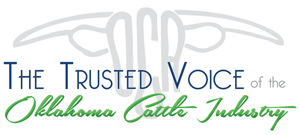 OCA WHOLE HERD OF BILLS05-02-2022 - 09:06:44  - Indicates Tracked Legislation
  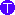 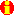 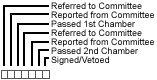 Top of Form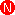  HB 1007  Bush, Carol(R)
Garvin, Jessica (F)(R)Modifies domestic harassment definitions to include posts on social media or other electronic communications and establishes a rebuttable presumption that persons are the authors of their social media posts.Last Action:11-22-21 S Carried Over HB 1010  Ranson, Trish(D)
Rader, Dave(R)Creates the Advisory Council on Traumatic Brain Injury to review and gather data on traumatic brain injuries within the State and to make related recommendations.Last Action:11-22-21 G Carried Over HB 1058  Boles, Brad(R)
Taylor, Zack (F)(R)Adjusts calculations of municipal income when determining if certain audits are required, sets municipal audits and reporting to be biennial and creates a Special Investigative Unit Audit Revolving Fund under the State Auditor; EMERGENCY.Companions:SB 275 (Identical)Track Name(s):Water Bills(Monitor)Last Action:4-27-22 H Set on the House Floor Agenda HB 1072  Gann, Tom(R)
Quinn, Marty(R)Adjusts provisions of the Liquefied Petroleum Gas Regulation Act to establish an Unodorized LPG Permit, update language of related parties and permit virtual instruction for certain courses.Track Name(s):Oil and Gas Bills(Monitor) , T52(Monitor)Last Action:4-28-22 S Passed/Adopted (Vote: Y: 42/N: 0) HB 1090  Kendrix, Gerrid (F)(R)
Howard, Brent (F)(R)Modifies provisions related to certain examinations by the State Auditor and Inspector to clarify auditor authority; EMERGENCY.Companions:HCR1007 (Linked)Last Action:11-22-21 G Carried Over HB 1122  Phillips, Logan(R)
Leewright, James(R)Defines a formula for rates charged by rural electric cooperatives for pole attachments to provide telecommunications services to rural areas.Last Action:11-22-21 S Carried Over HB 1123  Phillips, Logan(R)
Leewright, James(R)Provides relative to the provision or broadband services by certain providers by allowing the use of rural electric cooperatives' current utility easements to provide such services and forbids class action lawsuits against certain providers.Last Action:4-28-22 S Passed/Adopted (Vote: Y: 45/N: 0) HB 1138  Pfeiffer, John(R)
Kidd, Chris(R)Provides procedures for the loss of a check, warrant, or voucher and provides directions for local government treasuers and clerks for such events.Track Name(s):Ad Valorem Bills(Monitor) , Insurance Bills(Monitor) , Tax Bills(Monitor)Last Action:5- 2-22 H Set on the House Floor Agenda HB 1512  Kerbs, Dell(R)
Pederson, Roland(R)Declares all structures and equipment used in the state to be subject only to the regulations by the Dept of Agriculture, Food, and Forestry.Companions:HB 1701 (Identical)Track Name(s):OCA Branded Bills(Monitor) , Private Property Rights(Monitor)Last Action:5- 2-22 H Set on the House Floor Agenda HB 1598  Provenzano, Melissa(D)
Quinn, Marty(R)Permits the Dept. of Education to approve persons to conduct vision screenings for students; EMERGENCY.Track Name(s):Education Bills(Monitor)Last Action:11-22-21 G Carried Over HB 1647  Humphrey, Justin J.J.(R)
Bullard, David (F)(R)Provides for various adjustments to the Pretrial Release Act, permitting victims to be present at certain hearings and requiring disclosure of related information by defendants.Companions:HB 1070 (Identical)Last Action:11-22-21 H Carried Over HB 1682  Roberts, Dustin(R)
Bullard, David (F)(R)Includes residents and corporations of other states who own animals to be deemed livestock employed in support of the family and therefore exempt from ad valorem tax.Track Name(s):Michael's ALERT(Monitor) , Ad Valorem Bills(Monitor) , OCA Branded Bills(Monitor) , OCA Bills on the Grill(Monitor) , Income Tax Bills(Monitor) , Tax Bills(Monitor)Last Action:4-28-22 S Passed/Adopted (Vote: Y: 43/N: 0) HB 1711  Hill, Brian(R)
Rosino, Paul(R)Requires the State Election Board to prescribe an election ballot via Internet delivery upon request and following certain guidelines.Last Action:4-28-22 S Passed/Adopted (Vote: Y: 42/N: 0) HB 1768  Roberts, Eric (F)(R)
Stephens, Blake (F)(R)Extends the Wildlife Diversity Program income tax checkoff to 2022.Track Name(s):Income Tax Bills(Monitor) , T29(Monitor) , Tax Bills(Monitor)Last Action:4-28-22 S Passed/Adopted (Vote: Y: 42/N: 4) HB 1800  Roberts, Eric (F)(R)
Simpson, Frank(R)Requires Armed Forces personnel, their spouse, and children to be eligible for in-state tuition if they were stationed in Oklahoma for more than one year within the past ten and raises the discharged max from five years to ten.Track Name(s):Education Bills(Monitor)Last Action:4-27-22 H Set on the House Floor Agenda HB 1849  Fugate, Andy(D)
Brooks, Michael(D)Provides for a sales tax exemption for school support organizations.Track Name(s):Education Bills(Monitor) , Firearms Bills(Monitor) , Income Tax Bills(Monitor) , Tax Bills(Monitor) , Transportation Bills(Monitor) , Water Bills(Monitor)Last Action:11-22-21 G Carried Over HB 1933  Martinez, Ryan(R)
Taylor, Zack (F)(R)Adjusts the maximum benefit amount for unemployment compensation and establishes certain limitations on the amount of time in which a person may collect unemployment benefits.Track Name(s):Insurance Bills(Monitor)Last Action:5- 2-22 H Set on the House Floor Agenda HB 1940  Hilbert, Kyle(R)
Leewright, James(R)Prohibits roofing contractors providing repairs or improvement services from advertising or promising to pay all or part of applicable insurance deductibles and permits insurers to take certain action upon violation of such restrictions.Companions:HB 2880 (Refiled from 57R Session)
SB 748 (Identical)Last Action:4- 4-22 H Set on the House Floor Agenda HB 1964  Nollan, Jadine(R)
Rader, Dave(R)Directs that the salary of juvenile bureau directors be fixed by boards of county commissioners and removes previous requirements that such salaries not exceed 90% of Class A county officer salaries.Track Name(s):Insurance Bills(Monitor)Last Action:4-26-22 G Sent to the Governor HB 2034  McBride, Mark(R)
Allen, Mark(R)Prohibits the state from entering into contracts with entities engaged in a boycott of the oil and gas industry, requiring entities to submit a written certification such boycotts are not being conducted.Last Action:5- 2-22 H Set on the House Floor Agenda HB 2046  McCall, Charles(R)
Simpson, Frank(R)Creates the Higher Education Institution Local Funding Act which establishes standards to provide eligible two-year institutions within the Higher Education System designation as a funding district and access to certain Ad Valorem income.Track Name(s):Education Bills(Monitor)Last Action:4-28-22 S Passed/Adopted (Vote: Y: 40/N: 3) HB 2065  Ford, Ross(R)
Weaver, Darrell (F)(R)Restores repayment of certain benefits to participants in the Law Enforcement Retirement System; EMERGENCY.Track Name(s):Education Bills(Monitor)Last Action:4-28-22 S Emergency Passed (Vote: Y: 46/N: 0) HB 2086  McCall, Charles(R)
Taylor, Zack (F)(R)Requires the Director of OMES to ensure that state agencies are charged no more for services than the actual cost of those services, excluding administration, overhead, insurance and certain other costs.Track Name(s):Insurance Bills(Monitor)Last Action:4-28-22 S Passed/Adopted (Vote: Y: 41/N: 0) HB 2088  McCall, Charles(R)
Thompson, Roger(R)Creates the State Government Transparency in Billing Act which exempts the legislative and judicial branches from any and all fees for services provided by appropriated state agencies.Companions:HB 3824 (Refiled from 57R Session)Last Action:11-22-21 G Carried Over HB 2090  McCall, Charles(R)
Leewright, James(R)Adjusts provisions related to telecommunications within the Telecommunications Act, permits legislators to serve on the Rural Broadband Expansion Council and directs the Council to develop a set of broadband incentive award guidelines; EMERGENCY.Track Name(s):Education Bills(Monitor)Last Action:11-22-21 G Carried Over HB 2179  Fetgatter, Scott(R)
Garvin, Jessica (F)(R)Adjusts medical marijuana grower licensing classification and fees into new categories based on total square footage of grow canopy; EMERGENCY.Track Name(s):OCA Branded Bills(Monitor) , Education Bills(Monitor) , OCA Bills on the Grill(Monitor) , Water Bills(Monitor) , Marijuana Bills(Monitor)Last Action:4-28-22 S Emergency Passed (Vote: Y: 43/N: 4) HB 2233  Sims, Lonnie(R)
Haste, John (F)(R)Permits boards of county commissioners to expend certain federal COVID-19 relief funds within federal guidelines and outside of standard requirements for appropriations and revenue; EMERGENCY.Track Name(s):Education Bills(Monitor)Last Action:5- 2-22 H Set on the House Floor Agenda HB 2239  Sterling, Danny(R)
Daniels, Julie(R)Extends the operation of the Workers' Compensation Court of Existing Claims until 2027; EMERGENCY.Last Action:4-28-22 S Emergency Passed (Vote: Y: 39/N: 2) HB 2313  Lawson, Mark(R)
Haste, John (F)(R)Directs the Office of Juvenile System Oversight to conduct periodic inspections and requires that the Office have access to child care facilities for site visits and direct communication with the residents.Companions:HB 2357 (Very Similar)Last Action:11-22-21 G Carried Over HB 2322  Frix, Avery(R)
Bullard, David (F)(R)Makes insurers liable for damages and subject to fines by the Insurance Commission in cases where covered health benefits are assigned to out-of-network providers that meet certain qualifications.Track Name(s):Insurance Bills(Monitor)Last Action:5- 2-22 H Set on the House Floor Agenda HB 2487  Frix, Avery(R)
Taylor, Zack (F)(R)Adjusts several aspects of firefighter retirement and eligibility requirements.Track Name(s):Education Bills(Monitor) , Insurance Bills(Monitor)Last Action:5- 2-22 H Set on the House Floor Agenda HB 2500  Culver, Bob Ed (F)(R)
David, Kim(R)Modifies requirements of certain members of the Abstractors Board to require that they are licensed abstractors who have held licenses for at least five years.Companions:HB 2326 (Identical)Last Action:11-22-21 G Carried Over HB 2510  Kannady, Chris(R)
Thompson, Roger(R)Adjusts provisions related to the payment of grants related to opioid abatement, granting the Opioid Abatement Board authority to make certain determinations and rules; EMERGENCY.Track Name(s):Education Bills(Monitor)Last Action:11-22-21 G Carried Over HB 2542  Stinson, Preston (F)(R)
Brooks, Michael(D)Provides for a process and set of standards for out-of-state attorneys to practice law within Oklahoma.Track Name(s):Education Bills(Monitor)Last Action:11-22-21 S Carried Over HB 2627  Patzkowsky, Kenton(R)
Montgomery, John(R)Provides guidelines to county assessors for what actions are to be taken when a notification of a protest in value by a taxpayer is received; EMERGENCY.Track Name(s):Education Bills(Monitor)Last Action:5- 2-22 H Set on the House Floor Agenda HB 2649  Echols, Jon(R)
Garvin, Jessica (F)(R)Creates the Oklahoma Durable Medical Equipment Licensing Act to require licenses for suppliers of durable medical equipment to consumers in Oklahoma.Last Action:4-28-22 S Passed/Adopted (Vote: Y: 39/N: 4) HB 2693  Hasenbeck, Toni(R)
Pugh, Adam(R)Directs the Dept. of Education to establish a working group to determine the qualifications necessary for teachers to earn a micro-credential in civics and removes certain history requirements from teacher standards; EMERGENCY.Track Name(s):Education Bills(Monitor)Last Action:11-22-21 H Carried Over HB 2768  Randleman, Randy(R)
Standridge, Rob(R)Creates the Dysgraphia and Education Task force, creates guidelines for it, and adds dysgraphia to the dyslexia handbook maintained by the Dept of Education.Track Name(s):Education Bills(Monitor)Last Action:5- 2-22 H Set on the House Floor Agenda HB 2776  Pfeiffer, John(R)
Montgomery, John(R)Creates the Protecting Revenues for Oklahoma Teachers, Educators and Students (PROTEST) Fund to be paid into with ad valorem funds which are under protest, to provide payments to school districts affected by ad valorem protests; EMERGENCY.Track Name(s):Education Bills(Monitor)Last Action:11-22-21 S Carried Over HB 2779  Pfeiffer, John(R)
Leewright, James(R)Permits easements used by rural electric cooperatives for electric services to be used for high-speed broadband service and sets minimum height standards for such pole attachments.Last Action:11-22-21 S Carried Over HB 2891  Wallace, Kevin(R)
Thompson, Roger(R)Removes certain exceptions from penalties for school class size limitations.Track Name(s):Education Bills(Monitor)Last Action:11-22-21 H Carried Over HB 2901  Wallace, Kevin(R)
Thompson, Roger(R)Creates the Budget Implementation Act of 2021.Last Action:11-22-21 H Carried Over HB 2903  Wallace, Kevin(R)
Thompson, Roger(R)Creates the Budget Implementation Act of 2021.Last Action:11-22-21 H Carried Over HB 2926  McCall, Charles(R)
Pugh, Adam(R)Directs higher education institutions to make available a link to certain occupational data published by the State Regents for Higher Education.Track Name(s):Education Bills(Monitor)Last Action:4-28-22 S Passed/Adopted (Vote: Y: 40/N: 4) HB 2945  Wallace, Kevin(R)
Thompson, Roger(R)Creates the Budget Coordination Act of 2021.Track Name(s):Michael's ALERT(Monitor) , OCA Branded Bills(Monitor)Last Action:11-22-21 H Carried Over HB 2947  Wallace, Kevin(R)
Thompson, Roger(R)Creates the Budget Coordination Act of 2021.Last Action:11-22-21 H Carried Over HB 2948  Wallace, Kevin(R)
Thompson, Roger(R)Creates the Budget Coordination Act of 2021.Last Action:11-22-21 H Carried Over HB 2952  Wallace, Kevin(R)
Thompson, Roger(R)Creates the Budget Coordination Act of 2021.Last Action:11-22-21 H Carried Over HB 2953  Wallace, Kevin(R)
Thompson, Roger(R)Creates the Budget Coordination Act of 2021.Last Action:11-22-21 H Carried Over HB 2954  Wallace, Kevin(R)
Thompson, Roger(R)Creates the Budget Coordination Act of 2021.Last Action:11-22-21 H Carried Over HB 2955  Wallace, Kevin(R)
Thompson, Roger(R)Creates the Budget Coordination Act of 2021.Last Action:11-22-21 H Carried Over HB 2956  Wallace, Kevin(R)
Thompson, Roger(R)Creates the Budget Coordination Act of 2021.Last Action:11-22-21 H Carried Over HB 2957  Wallace, Kevin(R)
Thompson, Roger(R)Creates the Budget Coordination Act of 2021.Last Action:11-22-21 H Carried Over HB 2958  Wallace, Kevin(R)
Thompson, Roger(R)Creates the Budget Coordination Act of 2021.Last Action:11-22-21 H Carried Over HB 2959  Wallace, Kevin(R)
Thompson, Roger(R)Creates the Budget Coordination Act of 2021.Last Action:11-22-21 H Carried Over HB 2974  Olsen, Jim(R)
Bergstrom, Micheal(R)Directs the Election Board to examine the total population of registered voters each year and notify county officials of any non-military, non-medical, non-multiunit housing with more than ten registered voters.Last Action:5- 2-22 H Set on the House Floor Agenda HB 2983  Hardin, David(R)
Murdock, Casey(R)Aligns poultry feeding operation Nutrient Management Plan standards with federal Dept. of Agriculture Waste Utilization Standards unless the OK Dept. of Agriculture approves other standards; EMERGENCY.Track Name(s):(Master List Only)(Monitor) , OCA Branded Bills(Monitor) , Environment & Natural Resource(Monitor) , Water Bills(Monitor)Last Action:5- 2-22 H Set on the House Floor Agenda HB 3002  Munson, Cyndi(D)
Taylor, Zack (F)(R)Adjusts various provisions in statute which limit certification for professions based on criminal record to prohibit only persons whose criminal activity was materially related to the industry in which they are seeking to be certified.Track Name(s):Education Bills(Monitor)Last Action:4-27-22 S Passed/Adopted (Vote: Y: 44/N: 2) HB 3019  Fetgatter, Scott(R)
Leewright, James(R)Adjusts standards for medical marijuana packaging at the point of sale to allow clear packaging on edible marijuana products but require opaque exit packaging for customers to carry the product out of the dispensary.Track Name(s):Education Bills(Monitor) , Water Bills(Monitor) , Marijuana Bills(Monitor)Last Action:4-28-22 G Sent to the Governor HB 3026  Worthen, Rande(R)
Montgomery, John(R)Increases the maximum fee sheriffs may charge for fingerprinting individuals from $5 to $15.Last Action:4-25-22 H Set on the House Floor Agenda HB 3037  Boles, Brad(R)
Allen, Mark(R)Creates the Municipal Road Drilling Activity Fund and directs $5 MIL into it each fiscal year to be spent by the Dept. of Transportation in small towns to address damage dealt to municipal roads by oil and gas drilling; EMERGENCY.Track Name(s):OCA Branded Bills(Monitor) , Education Bills(Monitor) , Oil and Gas Bills(Monitor) , Transportation Bills(Monitor) , Marijuana Bills(Monitor)Last Action:4-25-22 H Set on the House Floor Agenda HB 3038  Boles, Brad(R)
Pemberton, Dewayne(R)Adjusts student transfers to require schools admit the siblings of students if the school policy gives preference to siblings and allows schools to determine if children of district employees are granted preference in transfers; EMERGENCY.Track Name(s):Education Bills(Monitor)Last Action:4-28-22 S Emergency Passed (Vote: Y: 48/N: 0) HB 3039  Boles, Brad(R)
Taylor, Zack (F)(R)Allows the drilling into common oil and gas supplies prior to the issuance of an order for requests which have already been given hearings and provided notice at the discretion of the Corporation Commission; EMERGENCY.Track Name(s):OCA Branded Bills(Monitor) , Oil and Gas Bills(Monitor) , Water Bills(Monitor)Last Action:4-25-22 H Set on the House Floor Agenda HB 3040  Boles, Brad(R)
Garvin, Jessica (F)(R)Removes provisions exempting insurance providers with 5,000 or fewer policyholders from certain premium rate filing notice requirements.Last Action:4-26-22 G Sent to the Governor HB 3046  Lepak, Mark(R)
Daniels, Julie(R)Prohibits election officials from taking money or anything of value from any person for the purposes of conducting state elections; EMERGENCY.Last Action:4-27-22 S Emergency Passed (Vote: Y: 37/N: 9) HB 3050  Hardin, Tommy(R)
Simpson, Frank(R)Removes certain motor vehicle sales to disabled veterans from total price limitations related to tax exemptions, such exemptions only valid once every three years.Track Name(s):Education Bills(Monitor) , Water Bills(Monitor)Last Action:4-27-22 H Set on the House Floor Agenda HB 3053  Boles, Brad(R)
Paxton, Lonnie(R)For offenders that have successfully completed drug court, in addition to possibly having their cases dismissed, they may also have their sentence deferred if it was their first felony.Last Action:5- 2-22 H Set on the House Floor Agenda HB 3054  Boles, Brad(R)
David, Kim(R)Allows motor vehicles fueled wholly or partially by electric batteries or hydrogen fuel cells to be exempt from certain gross vehicle weight limits by up to 2,000 pounds; EMERGENCY.Track Name(s):Transportation Bills(Monitor)Last Action:4-27-22 S Emergency Passed (Vote: Y: 42/N: 3) HB 3056  Sims, Lonnie(R)
Paxton, Lonnie(R)Declares that the Ethics Commission shall not have enforcement jurisdiction concerning candidates or committees related to municipal campaign finance and disclosure.Companions:HB 3058 (Identical)Last Action:5- 2-22 H Set on the House Floor Agenda HB 3066  Manger, Robert(R)
Weaver, Darrell (F)(R)Requires municipal courts to follow certain mandatory criminal history reporting requirements.Last Action:5- 2-22 H Set on the House Floor Agenda HB 3073  Talley, John(R)
Rader, Dave(R)Provides for a definition of palliative care within the Uniform Controlled Dangerous Substance Act and provides an exemption from certain restrictions on the prescription of opioid drugs to persons with sickle cell disease; EMERGENCY.Track Name(s):Water Bills(Monitor) , Marijuana Bills(Monitor)Last Action:4-27-22 H Set on the House Floor Agenda HB 3075  Culver, Bob Ed (F)(R)
Jech, Darcy(R)Modifies marriage license procedures including certain time periods for ceremonies and certificates, permits the court clerk to correct misspelled names and specifies requirements for legal names after marriage.Last Action:5- 2-22 H Set on the House Floor Agenda HB 3076  Culver, Bob Ed (F)(R)
Brooks, Michael(D)Requires settlements paid out to a minor go into a federally insured savings account and sets guidelines for representation of minors in court.Last Action:4-28-22 S Passed/Adopted (Vote: Y: 45/N: 0) HB 3079  Smith, David(R)
Bullard, David (F)(R)Drops requirement that a county fire department director must be an owner of real property; EMERGENCY.Track Name(s):Education Bills(Monitor) , Water Bills(Monitor)Last Action:4-28-22 S Emergency Passed (Vote: Y: 44/N: 0) HB 3081  Hilbert, Kyle(R)
Hall, Chuck (F)(R)Establishes tax credits for qualified economic development expenditures and outlines qualifications and limitations of the tax credit.Track Name(s):Tax Bills(Monitor)Last Action:5- 2-22 H Set on the House Floor Agenda HB 3083  Hilbert, Kyle(R)
Montgomery, John(R)Outlines the usage of taxes levied from medical marijuana sales; EMERGENCY.Track Name(s):Education Bills(Monitor) , Tax Bills(Monitor) , Marijuana Bills(Monitor)Last Action:5- 2-22 H Set on the House Floor Agenda HB 3086  Hilbert, Kyle(R)
Pugh, Adam(R)Permits schools to use transportation funds to give grants to parents and guardians who transport students to and from schools.Track Name(s):Education Bills(Monitor)Last Action:5- 2-22 H Set on the House Floor Agenda HB 3088  Hilbert, Kyle(R)
Hall, Chuck (F)(R)Permits a tax credit for residents with nonrecurring adoption expenses that shall not exceed $2,000 for a single filer and $4,000 for married filing jointly.Last Action:5- 2-22 H Set on the House Floor Agenda HB 3124  Lepak, Mark(R)
Quinn, Marty(R)Provides standards for the J.M. Davis Memorial Commission to determine what contracts are authorized and how funds may or may not be used.Last Action:4-28-22 S Passed/Adopted (Vote: Y: 43/N: 0) HB 3133  Kendrix, Gerrid (F)(R)
Howard, Brent (F)(R)Raises certain fees for transporting juveniles within the justice system that must be paid by the Office of Juvenile Affairs.Last Action:4-27-22 H Set on the House Floor Agenda HB 3144  West, Kevin(R)
Murdock, Casey(R)Prohibits government entities from doing business with companies which discriminate against firearms manufacturers, sellers or associations.Last Action:5- 2-22 H Set on the House Floor Agenda HB 3168  Phillips, Logan(R)
Coleman, Bill (F)(R)Prohibits commercial solicitation over the telephone through automated means, sets designated times in which these calls may be made, and provides exemptions to certain entities and agreements.Last Action:5- 2-22 H Set on the House Floor Agenda HB 3171  Phillips, Logan(R)
Bergstrom, Micheal(R)Prohibits trespassing and/or surveilling in a nonconsensual manner with a drone and designates these behaviors a misdemeanor crime.Track Name(s):Water Bills(Monitor)Last Action:5- 2-22 H Set on the House Floor Agenda HB 3179  Phillips, Logan(R)
Dossett, J. J.(D)Requires collectors of military surplus vehicles to obtain and keep current registration and maintain certain requirements to operate them on public roads of the state.Track Name(s):Education Bills(Monitor)Last Action:4-27-22 S Passed/Adopted (Vote: Y: 42/N: 3) HB 3193  Williams, Danny (F)(R)
Bullard, David (F)(R)Permits a mother and father who agree to the biological paternity of the child to enter their names onto a birth certificate and grants them equal rights and obligations to the child.Last Action:4-28-22 S Passed/Adopted (Vote: Y: 45/N: 0) HB 3196  Williams, Danny (F)(R)
Daniels, Julie(R)Creates the Burt Holmes Fee Structure Policy Act and adjusts several fees and fines related court costs, trials, and proceedings.Track Name(s):Education Bills(Monitor) , Marijuana Bills(Monitor)Last Action:4-28-22 S Passed/Adopted (Vote: Y: 38/N: 7) HB 3205  Talley, John(R)
Garvin, Jessica (F)(R)Removes certain fees relating to juvenile court proceedings and the Juvenile Code; EMERGENCY.Track Name(s):Education Bills(Monitor)Last Action:4-27-22 H Set on the House Floor Agenda HB 3208  Cornwell, Rusty(R)
Paxton, Lonnie(R)Places a moratorium on the issuance of new medical marijuana business licenses between July 1, 2022 and July 1, 2024; EMERGENCY.Track Name(s):OCA Branded Bills(Monitor) , OCA Bills on the Grill(Monitor) , Marijuana Bills(Monitor)Last Action:4-28-22 S Emergency Passed (Vote: Y: 39/N: 9) HB 3232  Crosswhite-Hader, Denise(R)
Paxton, Lonnie(R)Directs that any federal requirements related to elections which substantially modify existing Oklahoma standards shall only apply to federal elections and state elections will occur under existing state standards.Last Action:4-21-22 H Set on the House Floor Agenda HB 3258  Nollan, Jadine(R)
Haste, John (F)(R)Adjusts several aspects of criminal law related to rape, sexual relations with minors and students, and other lewd and indecent acts.Track Name(s):Education Bills(Monitor)Last Action:5- 2-22 H Set on the House Floor Agenda HB 3261  Randleman, Randy(R)
Stephens, Blake (F)(R)Designates the American Quarter Horse and Colonial Spanish Horse as the State Horses of Oklahoma.Track Name(s):OCA Branded Bills(Monitor)Last Action:4-27-22 S Passed/Adopted (Vote: Y: 43/N: 3) HB 3267  Walke, Collin(D)
Kirt, Julia (F)(D)Establishes standards for guardians to request municipal or county personnel retrieve and deliver a gravely disabled ward meeting certain conditions to an inpatient treatment facility.Track Name(s):Water Bills(Monitor)Last Action:4-28-22 S Passed/Adopted (Vote: Y: 45/N: 0) HB 3277  Humphrey, Justin J.J.(R)
Taylor, Zack (F)(R)Requires the Dept. of Corrections to schedule inmate deliveries upon request by sheriffs and jail trust administrators within 72 hours of a request.Last Action:4-21-22 H Set on the House Floor Agenda HB 3286  Rosecrants, Jacob(D)
Bergstrom, Micheal(R)Increases penalties on the crime of stalking to be a felony offense and establishes enhanced standards for determining stalking and imposes additional requirements on persons convicted of stalking.Track Name(s):Education Bills(Monitor) , Water Bills(Monitor)Last Action:5- 2-22 H Set on the House Floor Agenda HB 3315  Roe, Cynthia(R)
Allen, Mark(R)Removes certain penalties for providing an underage person with tobacco products and requires a violator to complete a tobacco cessation program.Last Action:4-21-22 H Set on the House Floor Agenda HB 3316  Miller, Nicole(R)
Pugh, Adam(R)Permits someone with a clean slate eligible case to be eligible to have their criminal record sealed and provides guidelines for reviewing and deciding on clean slate cases.Last Action:4-28-22 G Sent to the Governor HB 3319  Miller, Nicole(R)
Haste, John (F)(R)Permits the boards of nursing, osteopathic examiners, and medical licensure and supervision, to grant a health care provider a temporary license when an emergency has been declared by certain entities and provides guidelines; EMERGENCY.Track Name(s):Marijuana Bills(Monitor)Last Action:5- 2-22 H Set on the House Floor Agenda HB 3321  Miller, Nicole(R)
Stanley, Brenda (F)(R)Prohibits absentee ballot applications or requests from being sent out with an official letterhead of a candidate or elected official, prohibits voting machines from being connected to the internet and requires poll watchers appear in person; EMERGENCY.Last Action:4-25-22 H Set on the House Floor Agenda HB 3349  McCall, Charles(R)
Treat, Greg(R)Provides a sales tax exemption for all retail sales of food and ingredients sold for human consumption for a period of two years; EMERGENCY.Track Name(s):OCA Branded Bills(Monitor) , Education Bills(Monitor) , Water Bills(Monitor) , Marijuana Bills(Monitor)Last Action:5- 2-22 H Set on the House Floor Agenda HB 3359  McCall, Charles(R)
Pederson, Roland(R)Adjusts and outlines requirements for embalmer licensing; EMERGENCY.Track Name(s):Education Bills(Monitor)Last Action:4-28-22 S Emergency Passed (Vote: Y: 45/N: 0) HB 3363  McCall, Charles(R)
Treat, Greg(R)Creates the Broadband Governing Board and outlines its membership, mission, and requirements; EMERGENCY.Track Name(s):Education Bills(Monitor)Last Action:4-28-22 S Emergency Passed (Vote: Y: 43/N: 0) HB 3364  Roberts, Eric (F)(R)
Haste, John (F)(R)Requires eligible voters to provide information such as an ID#, name, and birth date to apply for an absentee ballot; EMERGENCY.Last Action:5- 2-22 H Set on the House Floor Agenda HB 3365  Roberts, Eric (F)(R)
Haste, John (F)(R)Requires new voter IDs to be sent to the voters physical mailing address and makes certain changes to removing voters from the registration database.Last Action:4-28-22 S Passed/Adopted (Vote: Y: 33/N: 8) HB 3382  Marti, T.J.(R)
Stephens, Blake (F)(R)Provides for administrative penalties of up to $5,000 per day on certain violations of water rights or privileges and increases related criminal penalties from $250 to $1,000 per violation.Track Name(s):Water Bills(Monitor)Last Action:4-27-22 S Rep Moore removed as author, replaced by Rep Marti HB 3383  Osburn, Mike(R)
Daniels, Julie(R)Places a one-year limitation on the filing of any application for post-conviction relief, including for subsequent applications.Last Action:4-28-22 G Sent to the Governor HB 3394  Hilbert, Kyle(R)
Howard, Brent (F)(R)Renames the Production Revenue Standards Act to the Production Revenue and Royalty Standardization Act and adjusts provisions within it related to transfer orders.Last Action:5- 2-22 H Set on the House Floor Agenda HB 3409  Bush, Carol(R)
Pugh, Adam(R)Permits tenants to make repairs for things that materially affect health as long as the costs are equal to or less than their monthly rent or certain consumer price index values and deduct expenses from future rent.Track Name(s):Water Bills(Monitor)Last Action:4-27-22 S Passed/Adopted (Vote: Y: 36/N: 6) HB 3415  Pae, Daniel(R)
Howard, Brent (F)(R)Adjusts provisions related to electronic components of meetings subject to the Open Meeting Act including voting, attendance and posting standards; EMERGENCY.Track Name(s):Education Bills(Monitor)Last Action:5- 2-22 H Set on the House Floor Agenda HB 3418  Fetgatter, Scott(R)
Montgomery, John(R)Permits an adjustment to taxable income of an amount required to equal 100% of the cost of expenditures for certain qualified properties and improvement properties on the year a property is placed into service; EMERGENCY.Track Name(s):OCA Branded Bills(Monitor) , Tax Bills(Monitor)Last Action:4-21-22 H Set on the House Floor Agenda HB 3419  Kerbs, Dell(R)
Hall, Chuck (F)(R)Reorganizes the Driver License Services Division of the Dept. of Public Safety under OMES as a new Service Oklahoma division; EMERGENCY.Track Name(s):Education Bills(Monitor) , Water Bills(Monitor)Last Action:5- 2-22 H Set on the House Floor Agenda HB 3420  Osburn, Mike(R)
Pugh, Adam(R)Provides several updates regarding merit protection, employee complaints, and certain parts of civil service regulations; EMERGENCY.Track Name(s):Education Bills(Monitor)Last Action:5- 2-22 H Set on the House Floor Agenda HB 3421  Kerbs, Dell(R)
Hall, Chuck (F)(R)Provides certain deductions for licensing agents accepting driver license applications from 100% disabled veterans and people 65 years of age or older; EMERGENCY.Last Action:5- 2-22 H Set on the House Floor Agenda HB 3422  Osburn, Mike(R)
Thompson, Roger(R)A study to examine the overall compensation for all positions covered by OMES; EMERGENCY.Last Action:4-25-22 H Set on the House Floor Agenda HB 3423  Kerbs, Dell(R)
Hall, Chuck (F)(R)Removes requirement that fee collected by motor license agents be deposited into the general revenue fund and the fee deduction for online transactions; EMERGENCY.Last Action:5- 2-22 H Set on the House Floor Agenda HB 3439  Kerbs, Dell(R)
Kidd, Chris(R)Allows farmers to produce multiple cash crops related to the state industrial hemp program; EMERGENCYTrack Name(s):Michael's ALERT(Monitor) , OCA Branded Bills(Monitor) , Industrial Hemp Bills(Monitor) , Water Bills(Monitor) , Marijuana Bills(Monitor)Last Action:4-21-22 H Set on the House Floor Agenda HB 3495  McEntire, Marcus(R)
Montgomery, John(R)Requires insurers offering roof damage coverage to permit claims up to 24 months following damage not evident without inspection and permits high deductible health savings account plans to use certain calculations; EMERGENCY.Last Action:5- 2-22 H Set on the House Floor Agenda HB 3501  Hardin, David(R)
Weaver, Darrell (F)(R)Directs the Dept. of Public Safety to recognize and act upon a report of conviction from the court of any federally recognized Indian tribe within Oklahoma the same way it does for any municipal court and provides standards; EMERGENCY.Track Name(s):Transportation Bills(Monitor)Last Action:4-21-22 H Set on the House Floor Agenda HB 3504  Provenzano, Melissa(D)
Stanley, Brenda (F)(R)Requires all health benefit plans provide coverage for certain breast cancer diagnostic examinations.Last Action:4-25-22 H Set on the House Floor Agenda HB 3530  Hardin, David(R)
Weaver, Darrell (F)(R)Creates a County Sheriff Public Safety Grant Revolving Fund for support of county law enforcement in efforts related to medical marijuana business enforcement; EMERGENCY.Track Name(s):OCA Branded Bills(Monitor) , Education Bills(Monitor) , Marijuana Bills(Monitor)Last Action:5- 2-22 H Set on the House Floor Agenda HB 3540  Caldwell, Chad(R)
Pugh, Adam(R)Permits physician assistants to sign death certificates and take other related actions.Last Action:4-28-22 G Sent to the Governor HB 3541  Caldwell, Chad(R)
Pugh, Adam(R)Increases the fee charged by judgement creditors and does not require the creditor to attach certain debtor funds until the fee is paid.Last Action:4-27-22 S Passed/Adopted (Vote: Y: 39/N: 5) HB 3560  Roe, Cynthia(R)
Rosino, Paul(R)Authorizes the Dept. of Mental Health and Substance Abuse Services to sell certain additional plots of land within their real property trust.Last Action:4-25-22 H Set on the House Floor Agenda HB 3564  McBride, Mark(R)
Pemberton, Dewayne(R)Creates the Oklahoma Future Teacher Scholarship and Employment program to create a five-year incentive structure to students pursuing higher education and employment related to teaching; EMERGENCY.Track Name(s):Education Bills(Monitor)Last Action:4-28-22 S Emergency Passed (Vote: Y: 47/N: 1) HB 3567  McBride, Mark(R)
Thompson, Roger(R)Makes an appropriation to OMES for repairs, refurbishments and improvements to the tunnels underneath the State Capitol; EMERGENCY.Companions:SB 1820 (Identical)Last Action:4-28-22 S Emergency Passed (Vote: Y: 41/N: 4) HB 3568  McBride, Mark(R)
Allen, Mark(R)Provides for a limited gross production tax exemption for certain secondary and tertiary recovery projects starting July 1, 2022 or later.Track Name(s):Education Bills(Monitor) , Oil and Gas Bills(Monitor) , Tax Bills(Monitor) , Water Bills(Monitor)Last Action:4-28-22 S Passed/Adopted (Vote: Y: 38/N: 8) HB 3571  McBride, Mark(R)
Thompson, Roger(R)Authorizes the Capitol Improvement Authority to issue bonds and obligations such to raise $70 MIL for improvements to the Jim Thorpe Office Building; EMERGENCY.Last Action:4-28-22 S Emergency Passed (Vote: Y: 36/N: 9) HB 3639  Dempsey Eddy (F)(R)
David, Kim(R)Adjusts fees on various youth nonresident hunting licenses; EMERGENCY.Track Name(s):Wildlife - Fish and Game(Monitor)Last Action:4-28-22 S Emergency Passed (Vote: Y: 47/N: 0) HB 3646  Dills, Sheila(R)
Leewright, James(R)Declares the third Wednesday of June as Golf Day in Oklahoma.Last Action:4-28-22 G Sent to the Governor HB 3647  Dills, Sheila(R)
Leewright, James(R)Creates the Oklahoma Golf Trail Creation Act which establishes a Golf Trail Commission to approve a list of golf courses to be designated as an official Oklahoma Golf Trail; EMERGENCY.Last Action:5- 2-22 H Set on the House Floor Agenda HB 3648  Dills, Sheila(R)
Weaver, Darrell (F)(R)Creates Mackenzie's Law which requires preliminary hearings for certain criminal procedures to occur within a set time frame.Last Action:4-25-22 H Set on the House Floor Agenda HB 3649  Dills, Sheila(R)
Pemberton, Dewayne(R)Provides for a sales tax exemption to charitable organizations providing support to veterans transitioning into civilian life; EMERGENCY.Track Name(s):Education Bills(Monitor) , Water Bills(Monitor)Last Action:4-27-22 H Set on the House Floor Agenda HB 3658  Sterling, Danny(R)
Pemberton, Dewayne(R)Removes requirements that alternative placement teaching candidates pass the general education portion of the teaching examination to be certified; EMERGENCY.Track Name(s):Education Bills(Monitor)Last Action:4-28-22 S Emergency Passed (Vote: Y: 40/N: 3) HB 3674  Wolfley, Max (F)(R)
Jett, Shane (F)(R)Creates the Olivia's Not a Jerk Law which adjusts the grace period offered around motor vehicle license renewals from thirty days to one month.Last Action:4-27-22 S Passed/Adopted (Vote: Y: 46/N: 0) HB 3692  Wallace, Kevin(R)
Garvin, Jessica (F)(R)Provides relative to various standards and requirements for the conduct of public trusts, adjusting qualified spending, approval and bidding procedures and priorities.Track Name(s):Eminent Domain(Monitor) , Water Bills(Monitor)Last Action:5- 2-22 H Set on the House Floor Agenda HB 3702  Russ, Todd(R)
Weaver, Darrell (F)(R)Permits schools, state agencies, public libraries and universities to offer digital library services as long as such services offer certain explicit content filters.Track Name(s):Education Bills(Monitor)Last Action:5- 2-22 H Set on the House Floor Agenda HB 3734  Fetgatter, Scott(R)
Rogers, Cody (F)(R)Adjusts marijuana licensing procedures by the Medical Marijuana Authority to issue temporary licenses to prospective applicants before issuing final approval and an annual license; EMERGENCY.Track Name(s):OCA Branded Bills(Monitor) , OCA Bills on the Grill(Monitor) , Water Bills(Monitor) , Marijuana Bills(Monitor)Last Action:4-28-22 S Emergency Passed (Vote: Y: 42/N: 1) HB 3752  Fetgatter, Scott(R)
Leewright, James(R)Prohibits marijuana grow operations from abandoning farmland without first restoring the farmland to the state it was in prior to being used for marijuana growing; EMERGENCY.Track Name(s):OCA Branded Bills(Monitor) , OCA Bills on the Grill(Monitor) , Marijuana Bills(Monitor)Last Action:5- 2-22 H Set on the House Floor Agenda HB 3819  Sims, Lonnie(R)
Rader, Dave(R)Creates the Oklahoma Disaster Mitigation and Recovery Matching Fund Act which makes an appropriation for rural areas to request money to be used to acquire federal matching funds in the event of disasters; EMERGENCY.Track Name(s):(Master List Only)(Monitor) , OCA Branded Bills(Monitor)Last Action:4-27-22 H Set on the House Floor Agenda HB 3865  Lepak, Mark(R)
Coleman, Bill (F)(R)Makes an appropriation to the Dept. of Commerce for the development of distance learning classrooms for higher education institutions; EMERGENCY.Track Name(s):Education Bills(Monitor)Last Action:5- 2-22 H Set on the House Floor Agenda HB 3872  Phillips, Logan(R)
Taylor, Zack (F)(R)Permits certain collaborative efforts between charter schools and the Office of Juvenile Affairs; EMERGENCY.Track Name(s):Education Bills(Monitor)Last Action:4-27-22 S Emergency Passed (Vote: Y: 46/N: 0) HB 3884  McCall, Charles(R)
Treat, Greg(R)Consolidates the Department of Mines as a Division of Mines under the Dept. of Environmental Quality.Track Name(s):Education Bills(Monitor) , Water Bills(Monitor)Last Action:4-28-22 S Passed/Adopted (Vote: Y: 40/N: 3) HB 3888  McCall, Charles(R)
Simpson, Frank(R)Adjusts employment contracts for teachers employed by the Oklahoma School for the Deaf and Oklahoma School for the Blind to establish a maximum of 1,200 working hours and provides a standard of what qualify as working hours; EMERGENCY.Track Name(s):Education Bills(Monitor)Last Action:4-27-22 S Emergency Passed (Vote: Y: 45/N: 0) HB 3901  Pfeiffer, John(R)
Montgomery, John(R)Expands the jurisdiction of the Court of Tax Review to include complaints regarding valuation of real and personal property with an assessed fair cash value over $3MIL from the county board of equalization.Track Name(s):Ad Valorem Bills(Monitor) , OCA Branded Bills(Monitor) , Education Bills(Monitor)Last Action:5- 2-22 H Set on the House Floor Agenda HB 3918  Pfeiffer, John(R)
Paxton, Lonnie(R)Directs the Governor to provide certain notice to any victims and the original sentencing court upon granting a commutation request.Last Action:4-27-22 S Passed/Adopted (Vote: Y: 46/N: 0) HB 3925  Sterling, Danny(R)
Howard, Brent (F)(R)Establishes a court cost compliance program to assist county sheriffs and courts with the collection of outstanding court costs and fines.Last Action:4-28-22 S Passed/Adopted (Vote: Y: 47/N: 0) HB 3929  Pfeiffer, John(R)
Rogers, Cody (F)(R)Establishes standards for process validation in medical marijuana testing and licensing provisions; EMERGENCY.Track Name(s):Marijuana Bills(Monitor)Last Action:5- 2-22 H Set on the House Floor Agenda HB 3957  Walke, Collin(D)
Floyd, Kay(D)Adjusts the funding structure for courtroom interpreter services, removing certain fees and broadening the use of others; EMERGENCY.Last Action:5- 2-22 H Set on the House Floor Agenda HB 3971  Burns, Ty(R)
Leewright, James(R)Directs the Medical Marijuana Authority to implement rules to employ secret shoppers.Track Name(s):Marijuana Bills(Monitor)Last Action:5- 2-22 H Set on the House Floor Agenda HB 4055  Marti, T.J.(R)
Paxton, Lonnie(R)Directs public utilities to report certain usage information by Medical Marijuana industry operations to the Medical Marijuana Authority and directs the Authority to track and monitor non-utility usage as well.Track Name(s):Water Bills(Monitor) , Marijuana Bills(Monitor)Last Action:5- 2-22 H Set on the House Floor Agenda HB 4056  Marti, T.J.(R)
Paxton, Lonnie(R)Directs the private laboratory under contract with the Medical Marijuana Authority to provide certain recommendations for brands and models of all equipment and standards to be utilized by testing laboratories in the state; EMERGENCY.Track Name(s):Marijuana Bills(Monitor)Last Action:5- 2-22 H Set on the House Floor Agenda HB 4075  Wallace, Kevin(R)
Hall, Chuck (F)(R)Adds the Oklahoma Municipal Power Authority to the list of governmental organizations that must use the construction manager, consultant and construction forms to award and execute contracts for construction.Track Name(s):Water Bills(Monitor)Last Action:4-27-22 S Passed/Adopted (Vote: Y: 43/N: 3) HB 4077  Wallace, Kevin(R)
Garvin, Jessica (F)(R)Requires that the losing party in a case deemed frivolous pay for the reasonable costs, including attorney fees, incurred with respect to such claim or defense.Last Action:4-27-22 S Passed/Adopted (Vote: Y: 41/N: 0) HB 4080  Wallace, Kevin(R)
Leewright, James(R)Adjusts regulations relating to construction, construction bonds, public buildings and works, and other certain contracting issues and modifies certain types of contracts for buildings and conservation.Track Name(s):Education Bills(Monitor) , Water Bills(Monitor)Last Action:5- 2-22 H Set on the House Floor Agenda HB 4082  Wallace, Kevin(R)
Bullard, David (F)(R)Establishes responsibilities for transporting persons in need of mental health treatment between law enforcement, receiving facilities and Dept of Mental Health and Substance Abuse Services and creates the Mental Health Transport Revolving Fund.Last Action:5- 2-22 H Set on the House Floor Agenda HB 4084  Wallace, Kevin(R)
Rosino, Paul(R)Repeals certain provisions related to public service announcement campaigns under the Oklahoma Marriage Initiative; EMERGENCY.Last Action:4-27-22 S Emergency Passed (Vote: Y: 39/N: 7) HB 4085  Wallace, Kevin(R)
Howard, Brent (F)(R)Creates the Oklahoma Rural Jobs Act which provides a system for rural funds seeking investment to be certified and qualify for tax credits.Track Name(s):Tax Bills(Monitor)Last Action:5- 2-22 H Set on the House Floor Agenda HB 4099  Frix, Avery(R)
Jech, Darcy(R)Authorizes the Capitol Improvement Authority to issue obligations to acquire real property in a total amount up to $46 MIL for museums and sites of the Historical Society.Last Action:4-27-22 H Set on the House Floor Agenda HB 4100  Frix, Avery(R)
Standridge, Rob(R)Authorizes the Dept. of Public Safety to station Highway Patrol Troopers in work zones, dressed as workers and coordinating with on-duty Troopers and directs the Dept. to create an educational program for work zone speeding violations.Last Action:5- 2-22 H Set on the House Floor Agenda HB 4105  Frix, Avery(R)
Standridge, Rob(R)Provides naming for various highways and bridges throughout the state.Last Action:4-28-22 S Passed/Adopted (Vote: Y: 40/N: 0) HB 4106  Vancuren, Mark(R)
Pemberton, Dewayne(R)Requires public school districts to maintain a protocol for responding to students in mental health crisis and form partnerships with community mental health centers; EMERGENCY.Track Name(s):Education Bills(Monitor)Last Action:4-28-22 S Emergency Passed (Vote: Y: 45/N: 3) HB 4118  Hasenbeck, Toni(R)
Taylor, Zack (F)(R)Sets the salary for court reporters at $53,000 and for secretary-bailiffs at $42,000; EMERGENCY.Last Action:4-27-22 H Set on the House Floor Agenda HB 4143  May, Stan(R)
Leewright, James(R)Creates an Urban Search and Rescue Out of State Deployments Fund which to be used with federal Emergency Management Assistance Compact guidelines.Last Action:4-28-22 G Sent to the Governor HB 4150  Luttrell, Ken(R)
Coleman, Bill (F)(R)Adjusts railway provisions to require motorists to yield to on-track maintenance equipment as well as trains.Last Action:4-27-22 H Set on the House Floor Agenda HB 4190  Echols, Jon(R)
David, Kim(R)Entitles full-time state employees to one personal holiday each year for their birthday or certain holidays.Last Action:4-28-22 S Passed/Adopted (Vote: Y: 30/N: 12) HB 4192  Echols, Jon(R)
Standridge, Rob(R)Requires agency directors to comply with law mandating they make available a website with certain requirements within twelve months or be removed from their position.Last Action:4-27-22 G Sent to the Governor HB 4210  Boatman, Jeff(R)
Weaver, Darrell (F)(R)Creates the Human Trafficking Response Unit under the Attorney General and requires the AG to maintain data related to human trafficking to assist certain agencies and programs; EMERGENCY.Last Action:4-27-22 H Set on the House Floor Agenda HB 4227  Boatman, Jeff(R)
Paxton, Lonnie(R)Establishes standards in statute for urgent recovery clinics.Track Name(s):Education Bills(Monitor)Last Action:5- 2-22 H Set on the House Floor Agenda HB 4279  Sneed, Chris(R)
Quinn, Marty(R)Updates provisions of the Market Assistance Association Act which relate to the composition and responsibilities of the Market Assistance Association Board of Directors.Track Name(s):Insurance Bills(Monitor)Last Action:5- 2-22 H Set on the House Floor Agenda HB 4281  Dempsey Eddy (F)(R)
Murdock, Casey(R)Removes provisions permitting the use of certain lethal anti-coyote devices at the corners of perimeter fences.Track Name(s):OCA Branded Bills(Monitor) , Private Property Rights(Monitor) , Water Bills(Monitor) , Wildlife - Fish and Game(Monitor)Last Action:5- 2-22 H Set on the House Floor Agenda HB 4287  Davis, Dean(R)
Paxton, Lonnie(R)Creates the Oklahoma Flower Pre-Packaging Act which requires medical marijuana products be packaged and sold in certain pre-packaged quantities and forms.Track Name(s):Marijuana Bills(Monitor)Last Action:4-28-22 S Passed/Adopted (Vote: Y: 36/N: 11) HB 4327  Stearman, Wendi (F)(R)
Daniels, Julie(R)Permits individuals to bring certain civil actions against any person who performs or assists in the performance of an abortion in any way; EMERGENCY.Last Action:4-28-22 S Emergency Passed (Vote: Y: 35/N: 10) HB 4354  Hill, Brian(R)
Kidd, Chris(R)Creates the Research and Development Attraction Act which directs OCAST to institute a grant program for research and development by state-based small businesses.Last Action:5- 2-22 H Set on the House Floor Agenda HB 4362  Hill, Brian(R)
Garvin, Jessica (F)(R)Establishes an OCAST Intern Partnership for STEM Workforce Pipeline Program to award internship funds for hiring qualified student interns to participate in certain industry projects; EMERGENCY.Last Action:4-27-22 H Set on the House Floor Agenda HB 4369  Hill, Brian(R)
Rader, Dave(R)Adjusts certain provisions related to parole eligibility, discharge credits and prohibiting inmates from waiving parole consideration.Last Action:4-27-22 H Set on the House Floor Agenda HB 4373  Ford, Ross(R)
Weaver, Darrell (F)(R)Includes the use of devices to lift up a vehicle and the theft of any attached property as theft in the third degree and makes such crimes punishable by a fine of up to $5,000.Last Action:5- 2-22 H Set on the House Floor Agenda HB 4374  Ford, Ross(R)
Weaver, Darrell (F)(R)Includes persons living in the same household, not necessarily just persons with familial ties under provisions governing domestic abuse; EMERGENCY.Last Action:4-25-22 H Set on the House Floor Agenda HB 4388  Hilbert, Kyle(R)
Pugh, Adam(R)Creates the Teacher Empowerment Revolving Fund and provides funding allocation from certain excess in the Education Lottery Trust Fund and permits school districts to establish new levels of teacher certificates.Track Name(s):Education Bills(Monitor)Last Action:4-28-22 S Emergency failed (Vote: Y: 30/N: 13) HB 4412  Lowe, Dick (F)(R)
Pederson, Roland(R)Creates the Healthy Soil Program Act which directs the Conservation Commission to implement a program to promote sustainable land use in the state through grants and educational services.Track Name(s):OCA Branded Bills(Monitor) , Environment & Natural Resource(Monitor) , Water Bills(Monitor)Last Action:4-28-22 S Passed/Adopted (Vote: Y: 41/N: 4) HB 4413  Lowe, Dick (F)(R)
Montgomery, John(R)Permits county assessors to work with qualified appraisers to assess property, such appraisers not to participate in any valuation negotiations or protests unless such services are contracted separately.Track Name(s):Ad Valorem Bills(Monitor) , OCA Branded Bills(Monitor)Last Action:5- 2-22 H Set on the House Floor Agenda HB 4449  Wallace, Kevin(R)
Thompson, Roger(R)Creates the Budget Implementation Act of 2022.Last Action:2-16-22 H Referred to House Committee on House Joint Appropriations & Budget HB 4450  Wallace, Kevin(R)
Thompson, Roger(R)Renames the Physician Manpower Training Commission to the Health Care Workforce Training Commission and creates a fund consisting of certain federal money to be managed by the Commission for workforce development; EMERGENCY.Track Name(s):Education Bills(Monitor)Last Action:4-29-22 H Removed from the Floor Agenda HB 4453  Wallace, Kevin(R)
Thompson, Roger(R)Creates the Public Finance Act of 2022.Last Action:2-16-22 H Referred to House Committee on House Joint Appropriations & Budget HB 4454  Wallace, Kevin(R)
Thompson, Roger(R)Creates the Public Finance Act of 2022.Last Action:2-16-22 H Referred to House Committee on House Joint Appropriations & Budget HB 4456  Wallace, Kevin(R)
Thompson, Roger(R)Creates the Public Finance Act of 2022.Last Action:2-16-22 H Referred to House Committee on House Joint Appropriations & Budget HB 4457  Wallace, Kevin(R)
Thompson, Roger(R)Creates the Public Finance Act of 2022.Last Action:2-16-22 H Referred to House Committee on House Joint Appropriations & Budget HB 4458  Wallace, Kevin(R)
Thompson, Roger(R)Creates the Public Finance Act of 2022.Last Action:2-16-22 H Referred to House Committee on House Joint Appropriations & Budget HB 4459  Wallace, Kevin(R)
Thompson, Roger(R)Creates the Public Finance Act of 2022.Last Action:2-16-22 H Referred to House Committee on House Joint Appropriations & Budget HB 4460  Wallace, Kevin(R)
Thompson, Roger(R)Creates the Public Finance Act of 2022.Last Action:2-16-22 H Referred to House Committee on House Joint Appropriations & Budget HB 4464  Wallace, Kevin(R)
Thompson, Roger(R)Creates the Budget Implementation Act of 2022.Last Action:2-16-22 H Referred to House Committee on House Joint Appropriations & Budget HB 4465  Wallace, Kevin(R)
Thompson, Roger(R)Creates the Budget Implementation Act of 2022.Last Action:2-16-22 H Referred to House Committee on House Joint Appropriations & Budget HB 4466  Wallace, Kevin(R)
Thompson, Roger(R)Creates the Budget Implementation Act of 2022.Last Action:2-16-22 H Referred to House Committee on House Joint Appropriations & Budget HB 4467  Wallace, Kevin(R)
Thompson, Roger(R)Creates the Budget Implementation Act of 2022.Last Action:2-16-22 H Referred to House Committee on House Joint Appropriations & Budget HB 4468  Wallace, Kevin(R)
Thompson, Roger(R)Creates the Budget Implementation Act of 2022.Last Action:2-16-22 H Referred to House Committee on House Joint Appropriations & Budget HB 4469  Wallace, Kevin(R)
Thompson, Roger(R)Creates the Budget Implementation Act of 2022.Last Action:2-16-22 H Referred to House Committee on House Joint Appropriations & Budget HB 4470  Wallace, Kevin(R)
Thompson, Roger(R)Creates the Budget Implementation Act of 2022.Last Action:2-16-22 H Referred to House Committee on House Joint Appropriations & Budget HB 4471  Wallace, Kevin(R)
Thompson, Roger(R)Creates the Budget Implementation Act of 2022.Last Action:2-16-22 H Referred to House Committee on House Joint Appropriations & Budget HB 4472  Wallace, Kevin(R)
Thompson, Roger(R)Creates the Budget Implementation Act of 2022.Last Action:2-16-22 H Referred to House Committee on House Joint Appropriations & Budget HB 4473  Wallace, Kevin(R)
Thompson, Roger(R)Creates the Budget Implementation Act of 2022.Last Action:2-16-22 H Referred to House Committee on House Joint Appropriations & Budget HB 4474  Wallace, Kevin(R)
Thompson, Roger(R)Creates the Budget Implementation Act of 2022.Last Action:2-16-22 H Referred to House Committee on House Joint Appropriations & Budget HCR1013  Steagall, Jay(R)
Dahm, Nathan(R)Proclaims support for anti-communist protesters in Cuba.Companions:SCR 11 (Identical)Last Action:7-27-21 H Filed HCR1014  Olsen, Jim(R)A resolution encouraging Oklahomans to lower flags to half-staff on January 22, 2022 in recognition of the Day of Tears, the anniversary of the Supreme Court decision establishing the right to an abortion in the United States.Last Action:4- 6-22 S Received in the Senate HCR1015  Phillips, Logan(R)
Dossett, Jo Anna (F)(D)Proclaims November 2022 as Men's Health Awareness Month.Companions:SR 29 (Identical)Last Action:4- 4-22 S Received in the Senate HCR1017  McBride, Mark(R)
David, Kim(R)Declares the need for energy grid modernization technology and cybersecurity to address potential weather and security concerns in the United States.Last Action:3-21-22 S Received in the Senate HCR1018  Phillips, Logan(R)
Pederson, Roland(R)Encourages continued commercial and cultural relations between the people of Oklahoma and the people of Taiwan.Last Action:4-20-22 S Received in the Senate HCR1019  Dobrinski, Mike (F)(R)
Jech, Darcy(R)Recognizes the 50th Anniversary of the Oklahoma Museums Association.Last Action:4-20-22 H Set on the House Floor Agenda HJR1065  Gann, Tom(R)Disapproves a permanent rule of the Construction Industries Board.Last Action:4-14-22 H Filed HJR1066  Gann, Tom(R)Disapproves proposed permanent rule of the State Department of Education.Last Action:4-21-22 H Filed HR 1043  Waldron, John(D)Affirms support of Ukraine and urges withdrawal of Russian forces.Last Action:4-29-22 H Removed from the Floor Agenda HR 1047  Roberts, Sean(R)Urges energy independence and supports the Oklahoma oil and gas industry.Last Action:4-29-22 H Removed from the Floor Agenda HR 1054  Pae, Daniel(R)Recognizes March 29, 2022 as Anti-Hunger Day in Oklahoma and praises the work of the Community Food Bank of Eastern Oklahoma.Last Action:4- 1-22 H Removed from the Floor Agenda HR 1055  Pae, Daniel(R)Recognizes March 29, 2022 as Anti-Hunger Day in Oklahoma.Last Action:3-30-22 H Filed HR 1062  Dobrinski, Mike (F)(R)Recognizes the importance of the Southwest Power Pool.Last Action:4-20-22 H Set on the House Floor Agenda HR 1063  McBride, Mark(R)Expresses support for the state of Israel and encourages the State Treasurer and Comptroller to divest certain state assets from companies which refuse to do business with Israel.Last Action:4-21-22 H Set on the House Floor Agenda SB 14  Bergstrom, Micheal(R)
Humphrey, Justin J.J.(R)Permits the Director of the Dept. of Corrections to allow commissioned peace officers transferring into non-peace officer positions to keep their status and directs certain action related to supplemental payment programs by the Dept. of Corrections.Track Name(s):Education Bills(Monitor) , Firearms Bills(Monitor)Last Action:3- 1-22 S Senate rejected House amendments SB 70  Simpson, Frank(R)
Hardin, Tommy(R)Uniformed active-duty personnel will qualify for in-state tuition rates for up to ten-years after being discharged from service, within the State System of Higher Education; EMERGENCY.Last Action:11-22-21 H Carried Over SB 72  Bergstrom, Micheal(R)
Lepak, Mark(R)Repeals the Oklahoma Research and Development Incentives Act.Companions:SB 1152 (Refiled from 57R Session)
SB 1179 (Refiled from 57R Session)Last Action:4-28-22 G Sent to the Governor SB 169  Coleman, Bill (F)(R)
Luttrell, Ken(R)Updates certain requirements for container types and sealing methods related to cocktails-to-go.Track Name(s):Education Bills(Monitor) , Transportation Bills(Monitor)Last Action:4-27-22 H Passed/Adopted (Vote: Y: 62/N: 26) SB 176  Simpson, Frank(R)
West, Tammy(R)Permits state employees employed by May 7th, 2021 to continue carrying unused annual leave forward until the end of FY-2023.Last Action:4-26-22 G Vetoed by the Governor, "Continuing to permit the carry-over
of pandemic related leave would negatively impact tax
payers and create a continuing fiscal burden on...agencies." SB 186  Bullard, David (F)(R)
Roberts, Sean(R)Removes prohibition for certain individuals with criminal histories to be passengers in vehicles where firearms are located, and restores the ability to legally carry firearms to nonviolent felons meeting certain qualifications.Track Name(s):Firearms Bills(Monitor)Last Action:4-28-22 H Passed/Adopted (Vote: Y: 84/N: 0) SB 192  Howard, Brent (F)(R)
Pfeiffer, John(R)Removes Requirement that unmanufactured farm products be assessed and valued.Track Name(s):Michael's ALERT(Monitor) , Ad Valorem Bills(Monitor) , OCA Branded Bills(Monitor) , OCA Bills on the Grill(Monitor)Last Action:4-26-22 H Passed/Adopted (Vote: Y: 83/N: 0) SB 217  Howard, Brent (F)(R)
Moore, Anthony (F)(R)Adjusts various provisions of the Juvenile Code.Track Name(s):Education Bills(Monitor)Last Action:4-28-22 H Passed/Adopted (Vote: Y: 73/N: 15) SB 222  Standridge, Rob(R)
Pae, Daniel(R)Relates to bullying in schools, requiring school bullying provisions to be updated annually, establishing protocols for reporting and providing liability protections to good faith actors who follow reporting procedures.Companions:SB 570 (Refiled from 57R Session)Track Name(s):Education Bills(Monitor)Last Action:11-22-21 G Carried Over SB 236  Standridge, Rob(R)
Rosecrants, Jacob(D)Provides for a sales tax exemption to sales of clothing to the nonprofit philanthropic organization Operation School Bell.Track Name(s):Education Bills(Monitor) , Firearms Bills(Monitor) , Income Tax Bills(Monitor) , Tax Bills(Monitor) , Transportation Bills(Monitor) , Water Bills(Monitor)Last Action:11-22-21 G Carried Over SB 257  Coleman, Bill (F)(R)
Hasenbeck, Toni(R)Permits the Arts Council to contract with outside entities to create an irrevocable endowment to trade, sell or barter donated and deaccessioned collection items which do not conform to the Council's collection policies; EMERGENCY.Last Action:4-28-22 G Sent to the Governor SB 258  Rosino, Paul(R)
Echols, Jon(R)Adjusts apportionment of aircraft excise tax revenue to direct 100% of funds to the Aeronautics Commission Revolving Fund; EMERGENCY.Last Action:4-28-22 G Sent to the Governor SB 269  Coleman, Bill (F)(R)
Strom, Judd(R)Allows mixed beverage licensees to sell to-go cocktails at a different price than on-premises drinks.Companions:HB 2117 (Identical)Last Action:4-27-22 H Passed/Adopted (Vote: Y: 64/N: 25) SB 293  Simpson, Frank(R)
Martinez, Ryan(R)Repeals provisions related to the assessment of court costs or related fines for motions filed under the Citizens Participation Act.Last Action:4-29-22 H Rep. McEntire removed as sponsor, replaced by Rep. Martinez SB 295  Haste, John (F)(R)
McEntire, Marcus(R)Creates the Mental Health and Substance Abuse Services Strategic Planning Council to collect data from state entities and coordinate with them to create long-term plans and provide an annual report to the Governor and Legislature.Last Action:4-27-22 S Senate rejected House amendments SB 306  Haste, John (F)(R)
Humphrey, Justin J.J.(R)Removes certain provisions related to the use of land for recreational purposes for persons which charge for the use or entry to any part of a section of owned land and to land on which for-profit activity is conducted.Track Name(s):Education Bills(Monitor) , Insurance Bills(Monitor) , Oil and Gas Bills(Monitor) , Transportation Bills(Monitor) , Water Bills(Monitor)Last Action:11-22-21 H Carried Over SB 334  Paxton, Lonnie(R)
Worthen, Rande(R)Extends provisions allowing multiple separate instances of theft to be considered together for a greater sentence from 90 days of separation to 180 days and adjusts penalties for first offenses.Last Action:11-22-21 H Carried Over SB 338  Paxton, Lonnie(R)
Hill, Brian(R)Adjusts various requirements to be eligible for becoming a commissioned officer in the Dept. of Public Safety to include being a U.S. citizen, prohibiting the ability to donate to political campaigns, and other certain requirements; EMERGENCY.Track Name(s):Education Bills(Monitor)Last Action:4-26-22 H Emergency Passed (Vote: Y: 76/N: 9) SB 366  David, Kim(R)
Hilbert, Kyle(R)Relates to various provisions governing driving privileges for impaired drivers, providing for withdrawal of privileges, procedures for concurrent suspensions and optional participation in the Impaired Driver Accountability Program.Track Name(s):Education Bills(Monitor) , Transportation Bills(Monitor)Last Action:4-28-22 H Rep. Moore removed as sponsor, replaced by Rep. Hilbert SB 399  Rosino, Paul(R)
Newton, Carl(R)Recognizes Doctors of Physical Therapy as licensed physicians under the provisions of Oklahoma Law.Track Name(s):Education Bills(Monitor)Last Action:4-28-22 G Sent to the Governor SB 401  Stanley, Brenda (F)(R)
Martinez, Ryan(R)Provides for a total income tax exemption on military retirement benefits.Companions:SB 912 (Identical)Track Name(s):Insurance Bills(Monitor) , Income Tax Bills(Monitor) , Oil and Gas Bills(Monitor) , Transportation Bills(Monitor)Last Action:4-19-22 H Passed/Adopted (Vote: Y: 86/N: 0) SB 410  Bergstrom, Micheal(R)
Lepak, Mark(R)Requires all claims made pursuant to the Research and Development Tax Incentive to be submitted to the Tax Commission by July 1, 2022; EMERGENCY.Last Action:4-28-22 G Sent to the Governor SB 418  Daniels, Julie(R)
Martinez, Ryan(R)Creates the Oklahoma INFORM Act which provides standards and regulations regarding online marketplaces.Last Action:4-28-22 H Passed/Adopted (Vote: Y: 87/N: 0) SB 419  Dossett, J. J.(D)
Waldron, John(D)Permits school teachers to use the highest-achieved score on certain required assessments when calculating a student's final grade for social studies, history or citizenship skills units.Track Name(s):Education Bills(Monitor)Last Action:11-22-21 G Carried Over SB 429  Thompson, Roger(R)
Hilbert, Kyle(R)Changes the position of Chief Information Officer from a Governor appointment to a person hired by the Director of OMES and adjusts various duties and responsibilities of the office.Last Action:4-28-22 H Passed/Adopted (Vote: Y: 67/N: 17) SB 462  Taylor, Zack (F)(R)
Frix, Avery(R)Creates the Oklahoma Right to Shop Act, which requires insurers to provide cost and savings incentive data to policyholders on their websites, and requires periodic reporting to the Insurance Dept.Companions:SB 1812 (Identical)Track Name(s):Insurance Bills(Monitor)Last Action:4-28-22 G Sent to the Governor SB 488  Paxton, Lonnie(R)
Sims, Lonnie(R)Places the Office of Homeland Security within the Department of Emergency Management and provides for various adjustments to the Department's duties and responsibilities.Track Name(s):Education Bills(Monitor)Last Action:4-27-22 H Passed/Adopted (Vote: Y: 77/N: 6) SB 500  Boren, Mary (F)(D)
Lowe, Dick (F)(R)Requires a report to be published by the Tax Commission, in collaboration with Commerce and Dept. of Ed, documenting certain tax increment apportionments and directs tax incentive reporting from municipalities and counties.Track Name(s):Ad Valorem Bills(Monitor) , Education Bills(Monitor) , Tax Bills(Monitor)Last Action:11-22-21 G Carried Over SB 503  Dahm, Nathan(R)
McBride, Mark(R)Grants governing boards for higher education institutions authority to review materials and attend meetings related to any education training class or financial policy within their institution; EMERGENCY.Companions:HB 1775 (Linked)Track Name(s):Education Bills(Monitor)Last Action:4-28-22 H Emergency Passed (Vote: Y: 69/N: 13) SB 516  Montgomery, John(R)
Pfeiffer, John(R)Permits delegating physicians as designated under the Physician Assistant Act to supervise an unlimited number of physician assistants.Last Action:11-22-21 H Carried Over SB 522  Taylor, Zack (F)(R)
Echols, Jon(R)Requires the Medical Marijuana Authority to contract with qualified third-party vendors, working on behalf of the Authority to provide licensing services beginning in 2024.Track Name(s):Marijuana Bills(Monitor)Last Action:4-28-22 H Passed/Adopted (Vote: Y: 84/N: 1) SB 523  Paxton, Lonnie(R)
Lepak, Mark(R)Prohibits all political subdivisions, the Governor, Attorney General, Election Board, and others from altering election procedures without statutory authority; EMERGENCY.Last Action:4-27-22 H Emergency Passed (Vote: Y: 71/N: 12) SB 524  Quinn, Marty(R)
Sneed, Chris(R)Removes the exemption for CompSource Mutual from Joint Underwriting, Joint Reinsurance Pool, and Residual Market Activities provisions, and directs the Insurance Commissioner to develop and administer an assigned risk workers' comp plan.Track Name(s):Insurance Bills(Monitor)Last Action:4-19-22 H Passed/Adopted (Vote: Y: 84/N: 2) SB 537  Haste, John (F)(R)
Miller, Nicole(R)Adjusts various provisions related to the Commission on Children and Youth, modifying definitions, responsibilities and powers; EMERGENCY.Track Name(s):Education Bills(Monitor)Last Action:4-28-22 H Emergency Passed (Vote: Y: 72/N: 7) SB 573  Montgomery, John(R)
Martinez, Ryan(R)Adds certain providers who shall not be included video programming relating to municipalities and what providers they may grant cetificates, licenses, permits, or franchises for video services.Track Name(s):Eminent Domain(Monitor) , Income Tax Bills(Monitor)Last Action:4-27-22 H Passed/Adopted (Vote: Y: 80/N: 6) SB 590  Montgomery, John(R)
Martinez, Ryan(R)Creates the Commercial Digital Asset Mining Act of 2022 which establishes a tax credit on certain blockchain-based industry operations in the state.Track Name(s):Ad Valorem Bills(Monitor) , Education Bills(Monitor) , Oil and Gas Bills(Monitor) , Water Bills(Monitor)Last Action:4-26-22 H Passed/Adopted (Vote: Y: 64/N: 18) SB 593  Thompson, Roger(R)
Echols, Jon(R)Provides definition for "satellite internet service provider" under Ad Valorem Tax Code and adds the term to the code appropriately.Track Name(s):Tax Bills(Monitor) , Transportation Bills(Monitor)Last Action:4-27-22 H Emergency Passed (Vote: Y: 83/N: 0) SB 615  Bullard, David (F)(R)
Williams, Danny (F)(R)Requires any materials provided via school counselors and any materials on sexual orientation and gender identity which are used in school curriculum to be made available to parents upon request and enforces bathroom standards in schools.Track Name(s):Education Bills(Monitor)Last Action:4-28-22 H The passage of the Emergency was announced as the vote was
taken, but the "official" record reflects that the
Emergency provision was NOT considered and was removed SB 626  Bullard, David (F)(R)
Randleman, Randy(R)Directs physicians providing certain mental health treatment to children to provide notice to the parents of the child if they believe the child's school district should be notified in order to establish special programs for the student; EMERGENCY.Track Name(s):Education Bills(Monitor) , Insurance Bills(Monitor)Last Action:4-28-22 H Emergency Passed (Vote: Y: 73/N: 4) SB 635  Murdock, Casey(R)
McCall, Charles(R)Requires Senate approval for the appointment of the Secretary of the Land Office and permits the Secretary's removal by a simple majority vote of the House of Representatives; EMERGENCY.Track Name(s):Education Bills(Monitor)Last Action:4-28-22 H Emergency Passed (Vote: Y: 80/N: 0) SB 644  Paxton, Lonnie(R)
Roberts, Sean(R)Permits municipalities to allow licensed and authorized personnel to carry concealed firearms in municipal buildings.Companions:HB 1897 (Very Similar)
SB 645 (Identical)Track Name(s):Education Bills(Monitor) , Firearms Bills(Monitor) , Transportation Bills(Monitor)Last Action:11-22-21 S Carried Over SB 714  Jech, Darcy(R)
Newton, Carl(R)Provides that requests for absentee ballots be received sooner, adjusts related procedural requirements for requesting and submitting absentee ballots to the county and provides provisions for electronic ballot delivery; EMERGENCY.Last Action:4- 6-22 H Emergency Passed (Vote: Y: 92/N: 1) SB 735  Howard, Brent (F)(R)
Moore, Anthony (F)(R)Creates the Justin Sullivan Trailer Safety Act which provides for a tax credit on purchases of safe wheel tethering systems for semitrailers and frac tanks.Track Name(s):Income Tax Bills(Monitor) , Tax Bills(Monitor)Last Action:4-20-22 H Passed/Adopted (Vote: Y: 63/N: 12) SB 743  Weaver, Darrell (F)(R)
Moore, Anthony (F)(R)Enhances the definition of permanent in-line disability to include a municipal police officer that has been determined to be too physically or mentally ill to perform their duties and retirement benefits apply, adjusts calculations and rates.Track Name(s):Education Bills(Monitor) , Firearms Bills(Monitor) , Insurance Bills(Monitor) , Income Tax Bills(Monitor)Last Action:4-20-22 H Passed/Adopted (Vote: Y: 73/N: 0) SB 757  Pugh, Adam(R)
McEntire, Marcus(R)Removes certain requirements under the Tax Commission's authority to audit alcohol sale licensees to determine if the correct amount of tax payable has been collected.Last Action:4-27-22 H Passed/Adopted (Vote: Y: 70/N: 19) SB 776  Murdock, Casey(R)
Newton, Carl(R)Updates certain language related to the veterinary training program for rural Oklahoma and increases the amount of students that may enter into the program to 5; EMERGENCY.Track Name(s):Michael's ALERT(Monitor) , OCA Branded Bills(Monitor) , Education Bills(Monitor) , T29(Monitor) , Water Bills(Monitor)Last Action:4-25-22 H Emergency Passed (Vote: Y: 81/N: 6) SB 821  McCortney, Greg(R)
McEntire, Marcus(R)Adjusts the prohibition from pharmacies and pharmacists and contracts with pharmacy benefits managers as to the information that may and may not be disclosed to a patient.Companions:HSP1002 (Linked)Track Name(s):Insurance Bills(Monitor)Last Action:11-22-21 G Carried Over SB 841  Thompson, Roger(R)
Echols, Jon(R)Permits holders of Retail Beer and Wine Licenses who were licensed and permitted to sell low-point beer for off-premises consumption prior to November 8, 2016 to have out-of-state ownership interests under certain conditions.Last Action:11-22-21 S Carried Over SB 856  Weaver, Darrell (F)(R)
West, Josh(R)Provides exemptions to certain travel reimbursement provisions to the Military Dept. when performing services in support of the National Guard.Last Action:4-20-22 H Passed/Adopted (Vote: Y: 84/N: 0) SB 858  Rosino, Paul(R)
Steagall, Jay(R)Permits boards of county commissioners to expend federal CARES Act funds without specific state statutory provisions permitting such spending; EMERGENCY.Track Name(s):Education Bills(Monitor) , Eminent Domain(Monitor) , Water Bills(Monitor)Last Action:11-22-21 H Carried Over SB 861  Hicks, Carri (F)(D)
Worthen, Rande(R)Requires certain actions taken by health insurers related to diabetes to be consistent with American Diabetes Association Standards of Medical Care.Track Name(s):Insurance Bills(Monitor)Last Action:4-28-22 H Passed/Adopted (Vote: Y: 81/N: 0) SB 888  Standridge, Rob(R)
Marti, T.J.(R)Provides for standards and regulations for the registration and oversight of pain management clinics and the prescription of opioid medication.Track Name(s):Education Bills(Monitor) , Insurance Bills(Monitor)Last Action:4-28-22 H Passed/Adopted (Vote: Y: 89/N: 1) SB 903  Leewright, James(R)
Echols, Jon(R)Increases the number of years, from ten to fifteen, that the Dept. of Tourism may contract with certain tourism attraction vendors.Last Action:4-18-22 G Vetoed by the Governor, "...unnecessarily extends a tax
credit from 10 years to 15 years." SB 924  Treat, Greg(R)
Boatman, Jeff(R)Relates to the permissibility and authority to share state data by OMES.Last Action:4-21-22 S Senate appointed a conference committee: Treat, Dugger,
Floyd, Hall, Haste, Rosino, Young. SB 925  Bergstrom, Micheal(R)
Steagall, Jay(R)Relates to the lawfulness of pointing certain weapons at another person in self defense and upon an occupied premises; EMERGENCY.Companions:SB 451 (Very Similar)Track Name(s):Firearms Bills(Monitor)Last Action:11-22-21 H Carried Over SB 936  Leewright, James(R)
Wallace, Kevin(R)Provides State support for political subdivisions in attracting certain business and federal government facilities through quality jobs provisions and incentives.Track Name(s):Drone Bills(Monitor) , Insurance Bills(Monitor) , Income Tax Bills(Monitor) , Oil and Gas Bills(Monitor) , Tax Bills(Monitor) , Water Bills(Monitor)Last Action:11-22-21 H Carried Over SB 942  Murdock, Casey(R)
Pfeiffer, John(R)Establishes a system for persons engaged in agriculture to receive seasonal, limited commercial drivers licenses; EMERGENCY.Track Name(s):OCA Branded Bills(Monitor) , OCA Bills on the Grill(Monitor) , Transportation Bills(Monitor)Last Action:4-28-22 H Emergency Passed (Vote: Y: 85/N: 1) SB 957  Howard, Brent (F)(R)
Moore, Anthony (F)(R)Relates to the recusal and disqualification process of certain Supreme Court Justices and Court of Criminal Appeals Judges.Last Action:4-28-22 H Passed/Adopted (Vote: Y: 65/N: 13) SB 970  Floyd, Kay(D)
Townley, Tammy(R)Requires that personal information collected by agencies from individuals as part of the licensing process be kept confidential and not subject to the Open Records Act, however, the license or certificate itself shall be a public record.Companions:SB 992 (Identical)Track Name(s):Education Bills(Monitor) , Transportation Bills(Monitor)Last Action:4-27-22 H Passed/Adopted (Vote: Y: 84/N: 4) SB 974  Weaver, Darrell (F)(R)
Pae, Daniel(R)Disallows prosecution based upon certain sexual assault victims' memories recovered through psychotherapy unless other evidence exists, and prosecutions involving human trafficking must begin within three years.Track Name(s):Education Bills(Monitor) , Income Tax Bills(Monitor)Last Action:4-28-22 H Passed/Adopted (Vote: Y: 80/N: 0) SB 976  Murdock, Casey(R)
Hardin, David(R)Removes the requirement that notification of sheriffs' sales be made in a newspaper and allows such notices to be posted on the websites of newspapers or an official government website; EMERGENCY.Last Action:4-26-22 H Emergency Passed (Vote: Y: 79/N: 4) SB 979  Quinn, Marty(R)
Sneed, Chris(R)Permits certain insurance entities to establish home offices in the state and would be required to employ state residents and use local banks.Track Name(s):Insurance Bills(Monitor)Last Action:4-28-22 G Sent to the Governor SB 984  David, Kim(R)
O'Donnell, Terry(R)Provides a schedule of maximum contingency fees that may be collected by attorneys or firms representing a State agency or official of the executive branch, government attorneys are to remain in control of such cases.Last Action:4-27-22 H Passed/Adopted (Vote: Y: 51/N: 35) SB 1039  Thompson, Roger(R)
Wallace, Kevin(R)Makes an appropriation and sets budget limits for the State Regents for Higher Education; EMERGENCY.Last Action:11-22-21 S Carried Over SB 1040  Thompson, Roger(R)
Wallace, Kevin(R)Makes an appropriation and sets budget limits for the State Regents for Higher Education; EMERGENCY.Last Action:11-22-21 S Carried Over SB 1041  Thompson, Roger(R)
Wallace, Kevin(R)Makes an appropriation and sets budget limits for the Dept. of Career and Technology Education; EMERGENCY.Last Action:11-22-21 S Carried Over SB 1042  Thompson, Roger(R)
Wallace, Kevin(R)Makes an appropriation and sets budget limits for the Dept. of Career and Technology Education; EMERGENCY.Last Action:11-22-21 S Carried Over SB 1043  Thompson, Roger(R)
Wallace, Kevin(R)Makes an appropriation and sets budget limits for the Dept. of Human Services; EMERGENCY.Last Action:11-22-21 S Carried Over SB 1048  Thompson, Roger(R)
Wallace, Kevin(R)Makes an appropriation and sets budget limits for the Dept. of Mental Health and Substance Abuse Services; EMERGENCY.Last Action:11-22-21 S Carried Over SB 1052  Thompson, Roger(R)
Wallace, Kevin(R)Makes an appropriation and sets budget limits for the Dept. of Corrections; EMERGENCY.Last Action:11-22-21 S Carried Over SB 1053  Thompson, Roger(R)
Wallace, Kevin(R)Makes an appropriation and sets budget limits for the Dept. of Corrections; EMERGENCY.Last Action:11-22-21 S Carried Over SB 1055  Thompson, Roger(R)
Wallace, Kevin(R)Makes an appropriation and sets budget limits for the District Courts; EMERGENCY.Last Action:11-22-21 S Carried Over SB 1056  Thompson, Roger(R)
Wallace, Kevin(R)Makes an appropriation and sets budget limits for the District Courts; EMERGENCY.Last Action:11-22-21 S Carried Over SB 1058  Thompson, Roger(R)
Wallace, Kevin(R)Makes an appropriation and sets budget limits for the Dept. of Agriculture, Food and Forestry; EMERGENCY.Last Action:11-22-21 S Carried Over SB 1060  Thompson, Roger(R)
Wallace, Kevin(R)Makes an appropriation and sets budget limits for the Office of Management and Enterprise Services; EMERGENCY.Last Action:11-22-21 S Carried Over SB 1061  Thompson, Roger(R)
Wallace, Kevin(R)Makes an appropriation and sets budget limits for the Office of Management and Enterprise Services; EMERGENCY.Last Action:11-22-21 S Carried Over SB 1062  Thompson, Roger(R)
Wallace, Kevin(R)Makes an appropriation and sets budget limits for the Dept. of Transportation; EMERGENCY.Last Action:11-22-21 S Carried Over SB 1063  Thompson, Roger(R)
Wallace, Kevin(R)Makes an appropriation and sets budget limits for the Dept. of Transportation; EMERGENCY.Last Action:11-22-21 S Carried Over SB 1068  Thompson, Roger(R)
Wallace, Kevin(R)Makes an appropriation and sets budget limits for the Board of Education; EMERGENCY.Last Action:11-22-21 S Carried Over SB 1069  Thompson, Roger(R)
Wallace, Kevin(R)Makes an appropriation and sets budget limits for the Regents for Higher Education; EMERGENCY.Last Action:11-22-21 S Carried Over SB 1070  Thompson, Roger(R)
Wallace, Kevin(R)Makes an appropriation and sets budget limits for the Office of Management and Enterprise Services; EMERGENCY.Last Action:11-22-21 S Carried Over SB 1071  Thompson, Roger(R)
Wallace, Kevin(R)Makes an appropriation and sets budget limits for the Office of Management and Enterprise Services; EMERGENCY.Last Action:11-22-21 S Carried Over SB 1072  Thompson, Roger(R)
Wallace, Kevin(R)Makes an appropriation and sets budget limits for the Dept. of Transportation; EMERGENCY.Last Action:11-22-21 S Carried Over SB 1074  Thompson, Roger(R)
Wallace, Kevin(R)Makes an appropriation and sets budget limits for the Health Care Authority; EMERGENCY.Last Action:11-22-21 S Carried Over SB 1075  Thompson, Roger(R)
Wallace, Kevin(R)Makes an appropriation and sets budget limits for the Dept. of Public Safety; EMERGENCY.Last Action:11-22-21 S Carried Over SB 1079  Thompson, Roger(R)
Wallace, Kevin(R)Directs the Director of the OMES to prescribe certain forms and electronic systems related to payroll; EMERGENCY.Last Action:11-22-21 S Carried Over SB 1089  Thompson, Roger(R)
Wallace, Kevin(R)Directs the Director of OMES to prescribe forms and electronic systems related to payroll; EMERGENCY.Last Action:11-22-21 S Carried Over SB 1090  Thompson, Roger(R)
Wallace, Kevin(R)Directs the Director of OMES to prescribe certain forms and electronic systems related to payroll; EMERGENCY.Last Action:11-22-21 S Carried Over SB 1091  Thompson, Roger(R)
Wallace, Kevin(R)Directs the Director of OMES to prescribe certain forms and systems related to payroll; EMERGENCY.Last Action:11-22-21 S Carried Over SB 1099  Bergstrom, Micheal(R)
Humphrey, Justin J.J.(R)Permits the Director of the Dept. of Corrections to allow commissioned peace officers transferring into non-peace officer positions to keep their status as peace officers.Track Name(s):Education Bills(Monitor)Last Action:4-28-22 H Passed/Adopted (Vote: Y: 84/N: 0) SB 1116  Daniels, Julie(R)
Frix, Avery(R)Prohibits any person convicted of human trafficking while operating a commercial motor vehicle from holding or obtaining a Class A, B or C commercial motor vehicle license.Track Name(s):Education Bills(Monitor)Last Action:4-28-22 H Passed/Adopted (Vote: Y: 71/N: 1) SB 1123  Burns, George (F)(R)
West, Rick (F)(R)Directs emergency medical technicians to cooperate with the Chief Medical Examiner in certain investigations and permits them, when acting as first responders, to transport deceased persons to hospitals.Last Action:4-28-22 G Sent to the Governor SB 1134  Rosino, Paul(R)
Lawson, Mark(R)Repeals certain provisions limiting applications for Home and Community Based Medicaid Waiver Services to persons residing in Oklahoma for five-years or more; EMERGENCY.Last Action:4-28-22 H Emergency Passed (Vote: Y: 79/N: 8) SB 1137  Weaver, Darrell (F)(R)
West, Kevin(R)Permits certain employees of the Office of the Attorney General, the Adjutant General, the Director of CLEET, and CLEET-certified employees of the Tourism & Recreation Dept. to use domicile to duty state-owned vehicles.Last Action:4-28-22 H Passed/Adopted (Vote: Y: 67/N: 12) SB 1177  Simpson, Frank(R)
West, Josh(R)Requires the Dept. of Public Safety include a designation on IDs and driver licenses that indicates the disability status of eligible veterans and spouses and directs the creation of a related information system for tag agents; EMERGENCY.Last Action:4-26-22 S Senate rejected House amendments SB 1188  Taylor, Zack (F)(R)
Newton, Carl(R)Permits municipalities with a population of less than 4,500 to hire peace officers who have already retired and participated in the Police Pension and Retirement System and shall not be eligible to re-enter into the system.Last Action:4-27-22 H Emergency Passed (Vote: Y: 85/N: 3) SB 1229  Bergstrom, Micheal(R)
Johns, Ronny(R)Updates language for the Highway Construction Materials Technician Certification Revolving Fund and specifies the use of the fund for the certification of certain highway construction technicians.Last Action:4-20-22 H Passed/Adopted (Vote: Y: 90/N: 1) SB 1238  Dugger, Tom(R)
Ranson, Trish(D)Adjusts provisions related to full-time virtual education programs to align with the requirements of the Open Transfer Act, permitting schools to operate virtual programs for transfer students living out-of-district; EMERGENCY.Track Name(s):Education Bills(Monitor)Last Action:4-28-22 G Sent to the Governor SB 1240  Quinn, Marty(R)
Sneed, Chris(R)Provides for various adjustments and additions to provisions related to insurance in statute.Last Action:4-28-22 G Sent to the Governor SB 1243  Quinn, Marty(R)
Sneed, Chris(R)Exempts vehicles which require a transfer to a salvage or junked title resulting from an insurance claim from a tribal or out-of-state title from certain inspection requirements and allows electronic signatures for certain documents.Track Name(s):Water Bills(Monitor)Last Action:4-28-22 G Sent to the Governor SB 1245  Quinn, Marty(R)
Russ, Todd(R)Expands protections against conflicts of interest by the Insurance Commissioner to include a requirement he or she not be financially tied to any entity the Insurance Dept. regulates.Last Action:4-28-22 H Passed/Adopted (Vote: Y: 87/N: 0) SB 1252  Quinn, Marty(R)
Sneed, Chris(R)Provides standards for licensure and regulation of insurance producers, replacing previous standards for the licensure of insurance consultants and customer service representatives.Last Action:4-28-22 H Passed/Adopted (Vote: Y: 82/N: 4) SB 1276  Standridge, Rob(R)
Pfeiffer, John(R)Declares that any documents within the electronic lien title program be presumed valid and directs the Tax Commission to implement an electronic system for lienholders to perfect, assign and release liens on boats and motors; EMERGENCY.Last Action:4-28-22 H Emergency Passed (Vote: Y: 85/N: 0) SB 1277  Taylor, Zack (F)(R)
Dobrinski, Mike (F)(R)Permits certain materials prepared by employees of the Office of the Attorney General to be used during hearings conducted by the Corporation Commission.Last Action:4-28-22 H Passed/Adopted (Vote: Y: 69/N: 0) SB 1280  Daniels, Julie(R)
Lepak, Mark(R)Removes the provision that the Governor is to choose from a list submitted by existing groups to serve on the Partnership for School Readiness Board.Track Name(s):Education Bills(Monitor)Last Action:4-28-22 H Removed from the Floor Agenda SB 1282  Haste, John (F)(R)
Lawson, Mark(R)Directs child services personnel taking children into custody to utilize certain risk-assessment screening tools approved by OJA.Last Action:4-25-22 G Vetoed by the Governor: "remove[s] from judges the ability
to make independent...determinations about whether children
should be taken into and/or remain in custody..." SB 1298  Rader, Dave(R)
Pfeiffer, John(R)Permits the Tax Commission to enter executive session for discussing confidential taxpayer matters and allows them to use videoconference to discuss with the taxpayer at issue.Track Name(s):Education Bills(Monitor)Last Action:4-28-22 H Passed/Adopted (Vote: Y: 85/N: 1) SB 1300  Rader, Dave(R)
Lawson, Mark(R)Requires the Tax Commission to send certain license plate renewal notifications by email unless there is no email address provided at the time of initial registration.Last Action:4-28-22 H Passed/Adopted (Vote: Y: 83/N: 5) SB 1302  Rader, Dave(R)
Pfeiffer, John(R)Requires the Tax Commission, when notifying a state employee they are not in compliance with state income tax law, to include that a percentage of their wages may be subject to garnishment.Track Name(s):OCA Branded Bills(Monitor) , Tax Bills(Monitor) , Marijuana Bills(Monitor)Last Action:4-28-22 H Passed/Adopted (Vote: Y: 78/N: 1) SB 1305  Rader, Dave(R)
Pfeiffer, John(R)Provides a tax exemption for sales and services to a nonprofit entity whose function is to provide, build, or repair homes that have been damaged or destroyed by disasters and for hearing aides; EMERGENCY.Track Name(s):Oil and Gas Bills(Monitor) , Tax Bills(Monitor)Last Action:4-27-22 H Emergency Passed (Vote: Y: 85/N: 0) SB 1311  Howard, Brent (F)(R)
Moore, Anthony (F)(R)Prohibits a tort from including a claim for inverse condemnation within the Governmental Tort Claims Act.Companions:SB 1443 (Very Similar)Track Name(s):Education Bills(Monitor) , Water Bills(Monitor)Last Action:4-28-22 H Passed/Adopted (Vote: Y: 67/N: 14) SB 1318  Jech, Darcy(R)
Newton, Carl(R)Provides a 60-day window to register a newly-purchased vehicle beginning at the time this bill is signed, after which the 30-day requirement will be reinstated; EMERGENCY.Last Action:4-20-22 H Emergency Passed (Vote: Y: 83/N: 6) SB 1322  Pugh, Adam(R)
Martinez, Ryan(R)Permits physician assistants operating under certain practice agreements to sign death certificates and take other related actions.Last Action:4-28-22 G Sent to the Governor SB 1323  Garvin, Jessica (F)(R)
McEntire, Marcus(R)Allows self-funded and self-insured health care plans which are recognized by the Insurance Dept. and meet certain standards to qualify under the Medicaid Premium Assistance Program.Last Action:4-28-22 H Passed/Adopted (Vote: Y: 87/N: 2) SB 1325  Daniels, Julie(R)
Moore, Anthony (F)(R)Transfers the authority to regulate and promulgate rules related to the Oklahoma Water Quality Standards from the Water Resources Board to the Dept. of Environmental Quality.Track Name(s):OCA Branded Bills(Monitor) , Water Bills(Monitor)Last Action:4-28-22 H Passed/Adopted (Vote: Y: 59/N: 23) SB 1337  McCortney, Greg(R)
McEntire, Marcus(R)Removes certain duties and definitions related to the Health Care authority contracting with businesses to establish a state-run health benefits program and requires them to ensure sustainability of the Medicaid delivery system; EMERGENCYTrack Name(s):Education Bills(Monitor)Last Action:4-28-22 H Emergency Passed (Vote: Y: 79/N: 9) SB 1339  Coleman, Bill (F)(R)
Strom, Judd(R)Adjusts provisions surrounding sales tax applicability and remittance to include all taxable property, services and transactions and expands the applicability of certain taxation to products sold via marketplace facilitators.Track Name(s):Tax Bills(Monitor)Last Action:4-27-22 H Passed/Adopted (Vote: Y: 76/N: 9) SB 1340  Hall, Chuck (F)(R)
West, Kevin(R)Creates the Uniform Testamentary Additions to Trusts Act of 1991 which permits wills to validly devise property to the trustees of a trust under certain conditions.Last Action:4-28-22 H Passed/Adopted (Vote: Y: 83/N: 0) SB 1343  Howard, Brent (F)(R)
Moore, Anthony (F)(R)Includes the construction of certain public health facilities under the provisions of the Municipal and County Economic Development Bonds Act.Track Name(s):Water Bills(Monitor)Last Action:4-28-22 G Sent to the Governor SB 1344  Garvin, Jessica (F)(R)
Lawson, Mark(R)Adjusts standards for court-appointed special advocates under the Children's Code to require a search of the child abuse and neglect information system and removes provisions directing the Special Advocate Assn. pay certain fees.Last Action:4-26-22 H Passed/Adopted (Vote: Y: 84/N: 4) SB 1345  Hall, Chuck (F)(R)
Boatman, Jeff(R)Grants businesses the discretion to pay employees via direct deposit or, lacking a stated financial institution on the part of the employee, via payroll card.Track Name(s):Education Bills(Monitor)Last Action:4-28-22 G Sent to the Governor SB 1354  Quinn, Marty(R)
Mize, Garry(R)Adjusts provisions of the Service Warranty Act to allow service warranty agreements to include more than one insurer and adjusts fees on service warranty associations from a percentage fee to a flat administrative fee of $3,000.Last Action:4-28-22 H Passed/Adopted (Vote: Y: 87/N: 0) SB 1356  Quinn, Marty(R)
McBride, Mark(R)Exempts certain security information and commercial information protected by non-disclosure agreements which is in the possession of the Grand River Dam Authority from the provisions of the Open Records Act.Last Action:4-28-22 H Passed/Adopted (Vote: Y: 51/N: 30) SB 1367  Paxton, Lonnie(R)
Hardin, David(R)Enhances penalties for the unlawful diversion of medical marijuana products to a person not legally allowed to acquire or consume them, providing for fines and license revocation.Track Name(s):OCA Branded Bills(Monitor) , Marijuana Bills(Monitor)Last Action:4-27-22 H Passed/Adopted (Vote: Y: 70/N: 17) SB 1369  Haste, John (F)(R)
McEntire, Marcus(R)Creates the Office of the State Coordinator for Health Information Exchange within the Health Care Authority and requires health care entities to report data to said office; EMERGENCY.Track Name(s):Education Bills(Monitor)Last Action:4-28-22 H Emergency Passed (Vote: Y: 72/N: 10) SB 1370  Matthews, Kevin(D)
Lowe, Jason(D)Requires training on recognizing and managing a person who appears to need mental health treatment or services to be core to the minimum training requirements managed by CLEET.Track Name(s):Education Bills(Monitor)Last Action:4-28-22 H Passed/Adopted (Vote: Y: 75/N: 1) SB 1371  Quinn, Marty(R)
Pfeiffer, John(R)Exempts examiners, experts and consultants for the Insurance Dept. from competitive bidding requirements.Last Action:4-28-22 H Passed/Adopted (Vote: Y: 77/N: 11) SB 1374  Paxton, Lonnie(R)
May, Stan(R)Allows political subdivisions and other entities subject to disciplinary action by the State Fire Marshal to request a hearing and receive a final order and judgement related to their purported violation of fire codes.Track Name(s):Education Bills(Monitor)Last Action:4-27-22 H Passed/Adopted (Vote: Y: 87/N: 2) SB 1384  Floyd, Kay(D)
Caldwell, Chad(R)Extends the sunset of the Archives and Records Commission; EMERGENCY.Last Action:4-28-22 H Emergency Passed (Vote: Y: 85/N: 0) SB 1385  Floyd, Kay(D)
Echols, Jon(R)Designates the Lyric Theatre the official theatre of Oklahoma.Last Action:4-28-22 H Passed/Adopted (Vote: Y: 73/N: 12) SB 1387  Standridge, Rob(R)
Steagall, Jay(R)Establishes numerous special license plates.Last Action:4-27-22 H Passed/Adopted (Vote: Y: 82/N: 0) SB 1396  Hall, Chuck (F)(R)
Wallace, Kevin(R)Makes several adjustments to the supplemental hospital offset payment program and the Health Care Authority's regulations regarding it.Last Action:4-28-22 H Emergency Passed (Vote: Y: 79/N: 3) SB 1398  Rosino, Paul(R)
Hill, Brian(R)Updates language to read Commissioner of Health rather than Board of Health and removes language related to the Health Care Information Advisory Commission.Last Action:4-28-22 G Sent to the Governor SB 1413  Montgomery, John(R)
Sneed, Chris(R)Adjusts certain mental health parity reporting requirements by insurers to the Insurance Department.Last Action:4-26-22 H Passed/Adopted (Vote: Y: 82/N: 3) SB 1429  Haste, John (F)(R)
Sterling, Danny(R)Exempts teacher candidates from the requirement to pass the general education portion of the competency exam if they have earned a master's degree from an accredited university; EMERGENCY.Track Name(s):Education Bills(Monitor)Last Action:4-28-22 H Emergency Passed (Vote: Y: 81/N: 0) SB 1430  Stanley, Brenda (F)(R)
Manger, Robert(R)Increases the MPH maximum and engine size in the definition of a motorized scooter, and requires that operators are to be at least 14-years of age.Last Action:4-25-22 H Passed/Adopted (Vote: Y: 77/N: 12) SB 1432  Haste, John (F)(R)
Miller, Nicole(R)Removes those that sell teeth whitening kits designed for self-administration from the definition of practicing dentistry, and updates requirements of licensed practitioners to report certain events, such as address changes.Track Name(s):Education Bills(Monitor)Last Action:4-28-22 G Sent to the Governor SB 1436  Garvin, Jessica (F)(R)
McEntire, Marcus(R)Requires employers in long-term care facilities to do criminal background checks on nurse aid before they begin employment rather than before the employer makes an offer of employment to such individuals.Last Action:4-27-22 H Passed/Adopted (Vote: Y: 87/N: 0) SB 1444  Jech, Darcy(R)
Newton, Carl(R)Allows in-person registrants at Rural Electric Cooperative meetings to be counted toward the required percentage of members necessary to constitute a quorum if specified in the meeting notice; EMERGENCY.Last Action:4-28-22 G Sent to the Governor SB 1456  Jech, Darcy(R)
Newton, Carl(R)Requires CLEET to promulgate rules to evaluate and approve requests by the Dept. of Corrections to conduct a separate training academy for its officers.Last Action:4-26-22 H Passed/Adopted (Vote: Y: 80/N: 0) SB 1458  Thompson, Roger(R)
Hilbert, Kyle(R)Provides that any unincumbered monies from various revolving funds are to be deposited into the General Revenue Fund, eliminates several fees regarding criminal offense, and creates the Office & Board of Judicial Performance Evaluation.Track Name(s):Education Bills(Monitor) , Marijuana Bills(Monitor)Last Action:4-27-22 H Passed/Adopted (Vote: Y: 74/N: 6) SB 1460  Howard, Brent (F)(R)
Moore, Anthony (F)(R)Declares the district courts have exclusive jurisdiction to prove a will to grant letters testamentary and provides certain updates to proceedings for probate of wills.Last Action:4-28-22 G Sent to the Governor SB 1461  Rosino, Paul(R)
Echols, Jon(R)Creates the Oklahoma Air Service Development Grant Program and Revolving Fund, which is to offer assistance to private or public entities assisting commercial air service development.Track Name(s):Water Bills(Monitor)Last Action:4-28-22 H Passed/Adopted (Vote: Y: 78/N: 5) SB 1464  Hicks, Carri (F)(D)
Strom, Judd(R)To the extent practicable, the list of intensive educational and newborn screenings are to be identical to the Recommended Uniform Screening Panel of the U.S. Dept. of Health and Human Services.Last Action:4-28-22 G Sent to the Governor SB 1466  Rader, Dave(R)
Pae, Daniel(R)Includes the 9/11 Freedom Flag to flags authorized to be flown on flagpoles throughout the state in remembrance; EMERGENCY.Last Action:4-28-22 H Emergency Passed (Vote: Y: 88/N: 2) SB 1467  David, Kim(R)
Caldwell, Chad(R)Requires the Health Care Authority to conduct an annual review of all medications and forms of treatment for sickle cell disease to determine if such treatments are adequately covered by Medicaid, with a report to the House and Senate.Last Action:4-28-22 G Sent to the Governor SB 1474  Rader, Dave(R)
McCall, Charles(R)Prohibits the transfer of a motor vehicle title that is subject to a financial lien unless the transferee's name or trust is included on the loan for which the lien is placed, or from a deceased person without a death certificate; EMERGENCY.Companions:SB 1497 (Identical)Track Name(s):Transportation Bills(Monitor)Last Action:4-28-22 H Emergency Passed (Vote: Y: 85/N: 1) SB 1481  Montgomery, John(R)
Kendrix, Gerrid (F)(R)Sunsets certain corporate franchise tax assessments levied on corporations, associations, and other business entities after tax year 2022.Track Name(s):Tax Bills(Monitor)Last Action:4-27-22 H Passed/Adopted (Vote: Y: 80/N: 8) SB 1486  Jech, Darcy(R)
Newton, Carl(R)Provides that when the sale of a vehicle includes a trade in, gross receipts shall be calculated based only upon the difference between the values of both vehicles.Companions:SB 1492 (Identical)Track Name(s):Tax Bills(Monitor)Last Action:4-26-22 H Passed/Adopted (Vote: Y: 72/N: 9) SB 1495  Treat, Greg(R)
McCall, Charles(R)Reduces the state sales tax assessment on certain food and grocery items to zero.Companions:SB 1473 (Very Similar)Track Name(s):OCA Branded Bills(Monitor) , Education Bills(Monitor) , Tax Bills(Monitor) , Water Bills(Monitor)Last Action:4-28-22 H Passed/Adopted (Vote: Y: 89/N: 1) SB 1496  Stanley, Brenda (F)(R)
Miller, Nicole(R)Provides a sales tax exemption for purchases to or by the Oklahoma Women Veterans Organization.Track Name(s):Education Bills(Monitor) , Water Bills(Monitor)Last Action:4-19-22 H Passed/Adopted (Vote: Y: 76/N: 0) SB 1503  Daniels, Julie(R)
Russ, Todd(R)Creates the Oklahoma Heartbeat Act which disallows abortion if a fetal heartbeat is detected and allows certain individuals to bring civil action against certain persons they know to have performed or undergone an abortion; EMERGENCY.Last Action:4-28-22 H Emergency Passed (Vote: Y: 68/N: 12) SB 1515  Weaver, Darrell (F)(R)
Osburn, Mike(R)During certain events categorized as local, regional, or national emergencies, emergency transport protocol shall be to transport individuals to the nearest appropriate treatment facility rather than to the one of their choice.Track Name(s):Water Bills(Monitor)Last Action:4-27-22 H Passed/Adopted (Vote: Y: 80/N: 1) SB 1516  Weaver, Darrell (F)(R)
Boatman, Jeff(R)Declares May 11 annually as Oklahoma Overdose Awareness Day; EMERGENCY.Last Action:4-28-22 G Sent to the Governor SB 1520  Murdock, Casey(R)
West, Kevin(R)Clarifies language stating that retainage of a portion of certain public building construction contracts be based upon the original contract or subcontract amount.Last Action:4-27-22 H Passed/Adopted (Vote: Y: 80/N: 0) SB 1522  Bullard, David (F)(R)
Humphrey, Justin J.J.(R)Makes loitering upon property containing critical infrastructure without permission a misdemeaner.Last Action:4-28-22 H Passed/Adopted (Vote: Y: 62/N: 27) SB 1524  Taylor, Zack (F)(R)
Echols, Jon(R)Requires owners of oil and gas rights to submit division orders meeting certain standards to receive payments and adjusts provisions related to interest on late payments of oil and gas royalties.Track Name(s):OCA Branded Bills(Monitor) , Oil and Gas Bills(Monitor)Last Action:4-28-22 H Passed/Adopted (Vote: Y: 75/N: 8) SB 1535  Pugh, Adam(R)
Osburn, Mike(R)Removes all provisions related to the Teacher and Leader Effectiveness Evaluation System and related pay scale adjustments from statute related to public schools; EMERGENCY.Track Name(s):Education Bills(Monitor)Last Action:4-26-22 H Emergency Passed (Vote: Y: 79/N: 3) SB 1536  Weaver, Darrell (F)(R)
Ford, Ross(R)Repeals the Criminal Justice Reclassification Coordination Council.Last Action:4-28-22 H Passed/Adopted (Vote: Y: 89/N: 0) SB 1542  Rosino, Paul(R)
Roberts, Dustin(R)Declares that nothing in the Physician Assistant Act shall limit the activities of physician assistants employed by the federal Dept. of Veterans Affairs provided they are licensed in this or any other state.Last Action:4-28-22 G Sent to the Governor SB 1543  Treat, Greg(R)
Echols, Jon(R)Makes the Medical Marijuana Authority an independent entity from the Dept. of Health and transfers related authority, responsibilities, and standards.Track Name(s):OCA Branded Bills(Monitor) , Education Bills(Monitor) , OCA Bills on the Grill(Monitor) , Water Bills(Monitor) , Marijuana Bills(Monitor)Last Action:4-28-22 H Passed/Adopted (Vote: Y: 88/N: 1) SB 1548  Thompson, Roger(R)
Hilbert, Kyle(R)Directs boards of county commissioners in counties with drug court programs to enter into agreements with the Dept. of Mental Health and adjusts related standards and responsibilities to match; EMERGENCY.Last Action:4-28-22 H Passed/Adopted (Vote: Y: 86/N: 0) SB 1567  Rosino, Paul(R)
Bush, Carol(R)Places the State Use Program under the sole authority of the State Purchasing Director and requires annual reporting on the State Use Program to the Governor and Legislature.Last Action:4-27-22 H Passed/Adopted (Vote: Y: 76/N: 4) SB 1571  Allen, Mark(R)
West, Rick (F)(R)Permits the use of pneumatic airbows for hunting during any open season where rifles are a legal weapon; EMERGENCY.Track Name(s):Wildlife - Fish and Game(Monitor)Last Action:4-19-22 H Emergency Passed (Vote: Y: 76/N: 6) SB 1585  Bullard, David (F)(R)
Dempsey Eddy (F)(R)Prohibits the Water Resources Board from allowing the construction of a dam on Glover River in McCurtain County.Track Name(s):OCA Branded Bills(Monitor) , Water Bills(Monitor)Last Action:4-27-22 H Passed/Adopted (Vote: Y: 84/N: 0) SB 1600  Hall, Chuck (F)(R)
Kerbs, Dell(R)Permits motor license agents to retain $6 for four-year licenses and $12 for eight-year licenses issued to persons over the age of 65 and to honorably discharged disabled veterans; EMERGENCY.Last Action:4-27-22 H Emergency Passed (Vote: Y: 79/N: 3) SB 1602  Hall, Chuck (F)(R)
Kerbs, Dell(R)Adjusts references to motor license agents to refer to them as licensed operators under Service Oklahoma and removes a reduction in fees remitted to such operators for online transactions; EMERGENCY.Track Name(s):Transportation Bills(Monitor)Last Action:4-27-22 H Emergency Passed (Vote: Y: 78/N: 0) SB 1605  Hall, Chuck (F)(R)
Kerbs, Dell(R)Reorganizes the Driver License Services Division of the Dept. of Public Safety under OMES as a new Service Oklahoma division; EMERGENCY.Track Name(s):OCA Branded Bills(Monitor) , Education Bills(Monitor) , Transportation Bills(Monitor) , Water Bills(Monitor)Last Action:4-27-22 H Emergency Passed (Vote: Y: 69/N: 14) SB 1610  Standridge, Rob(R)
Patzkowsky, Kenton(R)Requires the Turnpike Authority to create a report for the proposed construction of the South Extension Turnpike that must include aspects related to how the route was determined and other certain criteria; EMERGENCY.Last Action:4-27-22 H Emergency Passed (Vote: Y: 68/N: 19) SB 1612  David, Kim(R)
Echols, Jon(R)Creates the Dept. of Public Safety Unification Act which consolidates various law enforcement and public safety agencies under the Dept. of Public Safety as various divisions with distinct duties and responsibilities.Last Action:4-27-22 H Passed/Adopted (Vote: Y: 51/N: 40) SB 1613  David, Kim(R)
Echols, Jon(R)Directs the Dept. of Public Safety to establish a Mental Wellness division to provide mental wellness services and programs.Last Action:4-28-22 G Sent to the Governor SB 1621  Pugh, Adam(R)
Dills, Sheila(R)Creates the Statewide Charter School Board to oversee the operations of charter schools in the state, both physical and virtual, transferring relevant authority and duties from the Virtual Charter School Board; EMERGENCY.Track Name(s):Education Bills(Monitor)Last Action:4-27-22 H Emergency failed (Vote: Y: 62/N: 25) SB 1661  Rosino, Paul(R)
McEntire, Marcus(R)Establishes standards for nonstate government owned medical facilities within the Medicaid supplement program; EMERGENCY.Last Action:4-28-22 H Emergency Passed (Vote: Y: 84/N: 1) SB 1667  Kidd, Chris(R)
Worthen, Rande(R)Requires county assessors give notice to certain tax exempt military persons when the assessed value of a property increases.Track Name(s):Ad Valorem Bills(Monitor) , Tax Bills(Monitor)Last Action:4-28-22 G Sent to the Governor SB 1670  Kidd, Chris(R)
Hasenbeck, Toni(R)Extends the same sales tax exemption provided to surviving, unmarried spouses of deceased disabled veterans to surviving, unmarried spouses of military personnel who die in the line of duty; EMERGENCY.Track Name(s):Education Bills(Monitor) , Water Bills(Monitor)Last Action:4-28-22 H Emergency Passed (Vote: Y: 84/N: 0) SB 1671  Pugh, Adam(R)
Bush, Carol(R)Directs the Dept. of Education to develop and make available to public schools certain materials and teaching units related to grade-appropriate education on the Holocaust; EMERGENCY.Track Name(s):Education Bills(Monitor)Last Action:4-18-22 H Emergency Passed (Vote: Y: 84/N: 7) SB 1673  Pugh, Adam(R)
Nollan, Jadine(R)Increases the eligibility threshold for entry into the Oklahoma Higher Learning Access Program; EMERGENCY.Track Name(s):Education Bills(Monitor)Last Action:4-19-22 H Emergency Passed (Vote: Y: 83/N: 3) SB 1687  Leewright, James(R)
McEntire, Marcus(R)Makes various charges for supervised loans subject to change based on certain federal standards and adjusts numerous fees and charges assessed by lenders.Last Action:4-27-22 H Passed/Adopted (Vote: Y: 71/N: 16) SB 1691  Taylor, Zack (F)(R)
Boles, Brad(R)Makes conviction or pending criminal charges only grounds for immediate denial of a state license or certification if the crime in question significantly relates to the business or occupation for which the applicant is to work.Last Action:4-20-22 H Passed/Adopted (Vote: Y: 81/N: 4) SB 1693  Bergstrom, Micheal(R)
West, Josh(R)Requires all medical marijuana businesses who wish to initiate a commercial growing or processing operation receive a water use permit from the Water Resources Board and adhere to the permit requirements.Track Name(s):OCA Branded Bills(Monitor) , Water Bills(Monitor) , Marijuana Bills(Monitor)Last Action:4-20-22 H Passed/Adopted (Vote: Y: 82/N: 1) SB 1695  Murdock, Casey(R)
Newton, Carl(R)Makes all agency directors appointed by the Governor and all cabinet secretaries subject to certain financial disclosure requirements managed by the Ethics Commission.Last Action:4-26-22 G Vetoed by the Governor, "...urge the Legislature to...pass
legislation that subjects all state officers - whether
elected or appointed...to the same...financial disclosures" SB 1696  Treat, Greg(R)
McCall, Charles(R)Adjusts certain annual hunting and fishing licenses to expire one year after issuance rather than on December 31 of the issued year.Track Name(s):Wildlife - Fish and Game(Monitor)Last Action:4-28-22 H Passed/Adopted (Vote: Y: 79/N: 1) SB 1697  Jech, Darcy(R)
Moore, Anthony (F)(R)Requires medical marijuana businesses interested in engaging in commercial growing operations to acquire a bond of at least $25,000 for each license held; EMERGENCY.Track Name(s):OCA Branded Bills(Monitor) , OCA Bills on the Grill(Monitor) , Marijuana Bills(Monitor)Last Action:4-20-22 H Emergency Passed (Vote: Y: 89/N: 2) SB 1704  Paxton, Lonnie(R)
Lowe, Dick (F)(R)Increases penalties on improper sale, transfer or purchase of medical marijuana and requires license revocation upon the second such offense by a business or any employee or agent thereof; EMERGENCY.Track Name(s):OCA Branded Bills(Monitor) , Marijuana Bills(Monitor)Last Action:4-27-22 H Emergency Passed (Vote: Y: 88/N: 1) SB 1706  Leewright, James(R)
Sims, Lonnie(R)Provides for regulations and standards for the use, labeling and safe installation of battery-charged security electric fences; EMERGENCY.Last Action:4-28-22 G Sent to the Governor SB 1725  Pugh, Adam(R)
Osburn, Mike(R)Sunsets the Occupational Licensing Advisory Commission at the end of calendar year 2022; EMERGENCY.Last Action:4-20-22 H Emergency Passed (Vote: Y: 91/N: 0) SB 1726  Leewright, James(R)
Hilbert, Kyle(R)Includes medical marijuana grow operations in restrictions on the establishment of medical marijuana business infrastructure near schools, including Tech Centers within the definition of schools for which such provisions apply; EMERGENCY.Track Name(s):OCA Branded Bills(Monitor) , Education Bills(Monitor) , Water Bills(Monitor) , Marijuana Bills(Monitor)Last Action:4-27-22 H Emergency Passed (Vote: Y: 87/N: 4) SB 1733  Treat, Greg(R)
McCall, Charles(R)Adjusts definitions of public bodies under the Open Records Act to exclude tax exempt organizations whose sole beneficiary is a college or university within the State System of Higher Education and which do not receive direct appropriations.Track Name(s):Education Bills(Monitor)Last Action:4-28-22 H Passed/Adopted (Vote: Y: 56/N: 19) SB 1737  Stephens, Blake (F)(R)
Patzkowsky, Kenton(R)Requires medical marijuana businesses to post certain license holder information on a sign with certain dimensions and font sizes in a conspicuous place viewable from roadways and signage must be posted within 60 days of license renewal.Track Name(s):OCA Branded Bills(Monitor) , OCA Bills on the Grill(Monitor) , Marijuana Bills(Monitor)Last Action:4-25-22 H Passed/Adopted (Vote: Y: 78/N: 6) SB 1738  Leewright, James(R)
Hilbert, Kyle(R)Establishes additional standards and procedure for determinations of mental competence following a death sentence.Last Action:4-28-22 G Sent to the Governor SB 1742  Murdock, Casey(R)
Newton, Carl(R)Establishes standards for appeals to the Court of Criminal Appeals by persons making a pretrial motion for immunity.Last Action:4-28-22 H Passed/Adopted (Vote: Y: 72/N: 6) SB 1755  Leewright, James(R)
Pfeiffer, John(R)Requires medical marijuana businesses to acquire all other related and required municipal licenses and approvals before being licensed by the Medical Marijuana Authority.Track Name(s):Michael's ALERT(Monitor) , OCA Branded Bills(Monitor) , Marijuana Bills(Monitor)Last Action:4-28-22 H Passed/Adopted (Vote: Y: 85/N: 0) SB 1768  Howard, Brent (F)(R)
Wallace, Kevin(R)Creates the Oklahoma Rural Jobs Act which provides for tax credits on capital investments in rural funds.Track Name(s):OCA Branded Bills(Monitor)Last Action:4-27-22 H Passed/Adopted (Vote: Y: 82/N: 6) SB 1781  Rader, Dave(R)
Talley, John(R)Requires the tax exempt status of an aircraft to be included in information reported to the Tax Commission after a sale.Last Action:4-28-22 G Sent to the Governor SB 1800  Leewright, James(R)
McDugle, Kevin(R)Provides for broad adjustments to definitions, provisions, standards and requirements within the Employment Security Act.Track Name(s):Education Bills(Monitor)Last Action:4-27-22 H Passed/Adopted (Vote: Y: 76/N: 4) SB 1806  Leewright, James(R)
May, Stan(R)Requires bail bondsmen to register their license in any county in which they plan to do business and removes provisions limiting nonresident bondsman activities.Last Action:4-28-22 G Sent to the Governor SB 1809  Garvin, Jessica (F)(R)
Boles, Brad(R)Declares that landowners may hunt predators at night on their own property without the need for a permit and provides punishments for certain violations.Track Name(s):(Master List Only)(Monitor) , OCA Branded Bills(Monitor) , OCA Bills on the Grill(Monitor) , Private Property Rights(Monitor) , Water Bills(Monitor) , Wildlife - Fish and Game(Monitor)Last Action:4-26-22 G Sent to the Governor SB 1835  Bergstrom, Micheal(R)
West, Josh(R)Directs the Water Resources Board to give certain notice to water use permit holders who are out of compliance and then impose fees after fifteen days.Track Name(s):Water Bills(Monitor)Last Action:4-27-22 H Passed/Adopted (Vote: Y: 85/N: 0) SB 1841  Paxton, Lonnie(R)
Bush, Carol(R)Directs the Medical Marijuana Authority to suspend or revoke the license of any business which is in violation of any regulations established via state agencies or statute for more than 30 days after receiving notice; EMERGENCY.Track Name(s):OCA Branded Bills(Monitor) , Education Bills(Monitor) , Water Bills(Monitor) , Marijuana Bills(Monitor)Last Action:4-27-22 H Emergency Passed (Vote: Y: 86/N: 1) SB 1848  Montgomery, John(R)
Hilbert, Kyle(R)Adjusts the amount of medical marijuana sales tax funds to provide more money for the Public Common School Building Equalization Fund, the County Sheriff Public Safety Grant, and creates a Drug and Alcohol Abuse Fund within DMHSAS; EMERGENCY.Track Name(s):OCA Branded Bills(Monitor) , Education Bills(Monitor) , Tax Bills(Monitor) , Marijuana Bills(Monitor)Last Action:4-28-22 H Emergency Passed (Vote: Y: 81/N: 4) SB 1853  David, Kim(R)
McBride, Mark(R)Declares that the state will set a hydrogen fuel production standard as an annual goal each year through 2028 and directs related reporting to the Corporation Commission.Last Action:4-20-22 H Passed/Adopted (Vote: Y: 74/N: 7) SB 1856  Allen, Mark(R)
Boles, Brad(R)Directs the Secretary of Energy and Environment to create and administer a grant program for entities utilizing sequestration of carbon captured from production of hydrogen from natural gas.Track Name(s):OCA Branded Bills(Monitor) , Environment & Natural Resource(Monitor)Last Action:4-28-22 G Sent to the Governor SB 1857  Montgomery, John(R)
Wallace, Kevin(R)Adjusts the applicable years for the clean-burning motor fuel tax credit, increases the maximum value of credits and allows the credits to be applied to hydrogen fuel cell vehicles.Track Name(s):Tax Bills(Monitor) , Transportation Bills(Monitor)Last Action:4-20-22 H Passed/Adopted (Vote: Y: 70/N: 18) SB 1858  Montgomery, John(R)
Martinez, Ryan(R)Provides for a tax credit on tuition reimbursement for employees to be hired into hydrogen production industry jobs, the credit to expire after tax year 2033.Last Action:4-19-22 H Passed/Adopted (Vote: Y: 70/N: 20) SB 1860  McCortney, Greg(R)
McEntire, Marcus(R)Adjusts various provisions related to definitions, network access, compliance review, and restrictions contained within the Patient's Right to Pharmacy Choice Act.Companions:SCR 26 (Linked)Last Action:4-21-22 G Recalled from Governor SCR 11  Dahm, Nathan(R)
Steagall, Jay(R)Proclaims support for anti-communist protesters in Cuba.Companions:HCR1013 (Identical)Last Action:7-27-21 S Filed SCR 12  Dahm, Nathan(R)
Stearman, Wendi (F)(R)Urges action by Oklahoma's federal delegation to make adjustments to the Refugee Act of 1980 to require approval by state government to settle refugee populations.Last Action:9-10-21 S Filed SCR 13  Bergstrom, Micheal(R)
Lepak, Mark(R)A resolution urging Congress to stop proposed IRS rules requiring financial institutions to report certain customers' account balances and activities.Last Action:10-28-21 S Filed SCR 14  Merrick, Jake (F)(R)
Crosswhite-Hader, Denise(R)Recognizes January 22, 2022 as the Day of Tears in Oklahoma remembering the date of the Roe v Wade Supreme Court ruling related to abortion.Last Action:12- 6-21 S Filed SCR 15  Dahm, Nathan(R)Requires the State Regents for Higher Education to prepare and post a report to their website containing certain information, including employee listing, courses taught, tenure policies and tenured faculty lists.Companions:SCR 2 (Identical)Last Action:1-19-22 S Filed SCR 16  Dahm, Nathan(R)Urges the U.S. Congress to require the Secretary of the Treasury to conduct and complete a full inventory and audit of the gold and silver reserves of the United States.Last Action:1-20-22 S Filed SCR 19  Daniels, Julie(R)Amends Joint Rules for the 58th Legislature to include procedures for the Joint Committee on Administrative Rules.Companions:HCR1001 (Linked)
HCR1016 (Very Similar)Last Action:2-16-22 H Received in the House SCR 20  Kidd, Chris(R)
McEntire, Marcus(R)Names the Outlaw BBQ Classic an Oklahoma state championship.Last Action:2-25-22 S Filed SCR 22  Kirt, Julia (F)(D)
Pae, Daniel(R)Recognizes March 29, 2022, as Anti-Hunger Day in Oklahoma and praises the work of the Community Food Bank of Eastern Oklahoma and the Regional Food Bank of Oklahoma.Last Action:3-28-22 S Filed SCR 24  Hicks, Carri (F)(D)
Bush, Carol(R)Designates April 7, 2022, as ACEs and PACEs Awareness Day in Oklahoma, in conjunction with Child Abuse Prevention Month.Last Action:4-29-22 H Removed from the Floor Agenda SCR 25  Boren, Mary (F)(D)Requests a performance audit of the Oklahoma Turnpike Authority and the Department of Transportation.Last Action:4- 5-22 S Filed SJR 43  Treat, Greg(R)
Lepak, Mark(R)Constitutional Amendment to send to a vote of the people a question that repeals the current process of the Judicial Nominating Commission's role and puts in place a process whereby the Governor nominates judges, Senate to confirm.Last Action:4-27-22 H Passed/Adopted (Vote: Y: 62/N: 24) SR 26  Burns, George (F)(R)Reaffirms the historical alliance between the State of Israel and Oklahoma.Last Action:1-14-22 S Filed SR 30  Jett, Shane (F)(R)Calls on the U.S. Government to express dissatisfaction and impose sanctions related to fallen service members of the U.S. and Republic of India.Last Action:3- 7-22 S Filed SR 32  Dahm, Nathan(R)A resolution related to the Save Women's Sports Act, recognizing Emma Weyant, second place contestant in the women's 500-yard freestyle race at the Division I Women's Swimming NCAA Competition as the winner of said competition.Last Action:3-24-22 S Filed SR 34  Kidd, Chris(R)Names the Outlaw BBQ Classic an Oklahoma state championship.Last Action:3-31-22 S Filed SR 38  Burns, George (F)(R)Recognizes the Valliant Containerboard Mill in southeastern Oklahoma.Last Action:4-21-22 S Filed SR 39  Kidd, Chris(R)Recognizes Hocatown as an important historical town and present-day tourism destination in McCurtain County and the Choctaw Nation.Last Action:4-27-22 S Filed